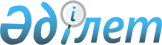 2023-2025 жылдарға арналған Көкпекті аудандық бюджеті туралыАбай облысы Көкпекті аудандық мәслихатының 2022 жылғы 27 желтоқсандағы № 28-2 шешімі.
      Қазақстан Республикасының Бюджет кодексінің 73, 75 баптарына, Қазақстан Республикасының "Қазақстан Республикасындағы жергілікті мемлекеттік басқару және өзін-өзі басқару туралы" Заңының 6-бабы 1- тармағының 1) тармақшасына сәйкес, Көкпекті аудандық мәслихаты ШЕШТІ:
      1. 2023-2025 жылдарға арналған Көкпекті аудандық бюджеті тиісінше 1, 2 және 3-қосымшаларға сәйкес, соның ішінде 2023 жылға мынадай көлемдерде бекітілсін:
      1) кірістер - 6 668 634,9 мың теңге:
      салық түсімдер - 839 014,1 мың теңге;
      салықтық емес түсімдер - 18 587,9 мың теңге;
      негізгі капиталды сатудан түсетін түсімдер - 2 675,0 мың теңге;
      трансферттер түсімі - 5 808 357,9 мың теңге;
      2) шығындар - 6 979 394,5 мың теңге;
      3) таза бюджеттік кредиттеу - 24 287,0 мың теңге:
      бюджеттік кредиттер - 62 100,0 мың теңге;
      бюджеттік кредиттерді өтеу - 37 813,0 мың теңге;
      4) қаржы активтерімен операциялар бойынша сальдо - 0,0 мың теңге:
      қаржы активтерін сатып алу - 0,0 мың теңге;
      мемлекеттің қаржы активтерін сатудан түсетін түсімдер – 0,0 мың теңге;
      5) бюджет тапшылығы (профициті) - -335 046,6 мың теңге;
      6) бюджет тапшылығын қаржыландыру (профицитін пайдалану) – 340 073,5 мың теңге:
      қарыздар түсімі - 62 100,0 мың теңге;
      қарыздарды өтеу - 37 813,0 мың теңге;
      бюджет қаражатының пайдаланылатын қалдықтары – 315 786,5 мың теңге.
      Ескерту. 1-тармақ жаңа редакцияда - Абай облысы Көкпекті аудандық мәслихатының 06.12.2023 № 8-2 шешімімен (01.01.2023 бастап қолданысқа енгізіледі).


      2. 2023 жылға арналған аудандық бюджетте аудандық бюджеттен ауылдық округтер бюджеттерiне берілетін субвенциялар көлемi 398 881,0 мың теңге сомасында көзделсін, соның ішінде:
      Биғаш ауылдық округі – 30 908,0 мың теңге,
      Көкпекті ауылдық округі – 86 195,0 мың теңге,
      Көкжайық ауылдық округі – 51 105,0 мың теңге,
      Қ.Аухадиев атындағы ауылдық округі – 44 506,0 мың теңге,
      Тассай ауылдық округі – 36 363,0 мың теңге,
      Теректі ауылдық округі – 30 358,0 мың теңге,
      Үлкенбөкен ауылдық округі – 48 915,0 мың теңге,
      Үлгілімалшы ауылдық округі – 41 439,0 мың теңге,
      Шұғылбай ауылдық округі – 29 092,0 мың теңге.
      3. Абай облысы мәслихатының 2022 жылғы 14 желтоқсандағы № 11/66-VII "2023-2025 жылдарға арналған облыстық бюджет туралы" шешімімен белгіленген 2023 жылға арналған аудан бюджетіне әлеуметтік салық, төлем көзінен салық салынатын табыстардан ұсталатын жеке табыс салығы, төлем көзінен салық салынбайтын табыстардан ұсталатын жеке табыс салығы, төлем көзінен салық салынбайтын шетелдік азаматтар табыстарынан ұсталатын жеке табыс салығы, ірі кәсіпкерлік субъектілерінен және мұнай секторы ұйымдарынан түсетін түсімдерді қоспағанда, заңды тұлғалардан алынатын корпоративтік табыс салығы бойынша кірістерді бөлу нормативтері 100 пайыз болып орындауға қабылдансын.
      4. Аудандық жергілікті атқарушы органының 2023 жылға арналған резерві 23 100,0 мың теңге сомасында бекітілсін.
      5. 4 қосымшаға сәйкес 2023 жылға аудандық бюджетте облыстық бюджеттен ағымдағы нысаналы трансферттер ескерілсін.
      6. 5 қосымшаға сәйкес 2023 жылға аудандық бюджетте облыстық бюджеттен нысаналы даму трансферттері ескерілсін.
      7. 6 қосымшаға сәйкес 2023 жылға аудандық бюджетте республикалық бюджеттен ағымдағы нысаналы трансферттер ескерілсін.
      8. 7 қосымшаға сәйкес 2023 жылға аудандық бюджетте республикалық бюджеттен нысаналы даму трансферттері ескерілсін.
      9. 8 қосымшаға сәйкес 2023 жылға арналған аудандық бюджеттің ағымдағы бюджеттік бағдарламаларының тізбесі бекітілсін.
      10. Осы шешім 2023 жылғы 1 қаңтардан бастап қолданысқа енгізіледі. 2023 жылға арналған аудандық бюджет
      Ескерту. 1 қосымша жаңа редакцияда - Абай облысы Көкпекті аудандық мәслихатының 06.12.2023 № 8-2 шешімімен (01.01.2023 бастап қолданысқа енгізіледі). 2024 жылға арналған аудандық бюджет 2025 жылға арналған аудандық бюджет 2023 жылға арналған облыстық бюджеттен берілетін ағымдағы нысаналы трансферттер
      Ескерту. 4 қосымша жаңа редакцияда - Абай облысы Көкпекті аудандық мәслихатының 06.12.2023 № 8-2 шешімімен (01.01.2023 бастап қолданысқа енгізіледі). 2023 жылға арналған облыстық бюджеттен берілетін нысаналы даму трансферттері
      Ескерту. 5 қосымша жаңа редакцияда - Абай облысы Көкпекті аудандық мәслихатының 06.12.2023 № 8-2 шешімімен (01.01.2023 бастап қолданысқа енгізіледі). 2022 жылға арналған республикалық бюджеттен берілетін ағымдағы нысаналы трансферттер
      Ескерту. 6 қосымша жаңа редакцияда - Абай облысы Көкпекті аудандық мәслихатының 06.12.2023 № 8-2 шешімімен (01.01.2023 бастап қолданысқа енгізіледі). 2023 жылға арналған республикалық бюджеттен берілетін нысаналы даму трансферттері
      Ескерту. 7 қосымша жаңа редакцияда - Абай облысы Көкпекті аудандық мәслихатының 06.12.2023 № 8-2 шешімімен (01.01.2023 бастап қолданысқа енгізіледі). 2023 жылға арналған бюджеттік бағдарламалар тізбесі
      Ескерту. 8 қосымша жаңа редакцияда - Абай облысы Көкпекті аудандық мәслихатының 11.08.2023 № 5-2 шешімімен (01.01.2023 бастап қолданысқа енгізіледі).
					© 2012. Қазақстан Республикасы Әділет министрлігінің «Қазақстан Республикасының Заңнама және құқықтық ақпарат институты» ШЖҚ РМК
				
      Көкпекті аудандық мәслихат хатшысы 

Т. Сарманов
Көкпекті 
аудандық мәслихатының 
2022 жылғы 27 желтоқсандағы 
№ 28-2 шешіміне 1 қосымша
Санаты
Санаты
Санаты
Санаты
Санаты
Сыныбы
Сыныбы
Сыныбы
Сыныбы
Кіші сыныбы
Кіші сыныбы
Кіші сыныбы
Атауы
Сомасы (мың теңге)
1
2
3
4
5
І.Кірістер
6 668 634,9
1
Салықтық түсімдер
839 014,1
01
Табыс салығы
443 637,3
1
Корпоративтік табыс салығы
28 457,0
2
Жеке табыс салығы
415 180,3
03
Әлеуметтiк салық
335 875,8
1
Әлеуметтік салық
335 875,8
04
Меншiкке салынатын салықтар
36 255,0
1
Мүлiкке салынатын салықтар
36 255,0
5
Бірыңғай жер салығы
0,0
05
Тауарларға, жұмыстарға және қызметтерге салынатын iшкi салықтар
13 545,0
2
Акциздер
1 686,0
3
Табиғи және басқа да ресурстарды пайдаланғаны үшiн түсетiн түсiмдер
8 500,0
4
Кәсiпкерлiк және кәсiби қызметтi жүргiзгенi үшiн алынатын алымдар
3 359,0
5
Ойын бизнесіне салық
0,0
08
Заңдық маңызы бар әрекеттерді жасағаны және (немесе) оған уәкілеттігі бар мемлекеттік органдар немесе лауазымды адамдар құжаттар бергені үшін алынатын міндетті төлемдер
9 701,0
1
Мемлекеттік баж
9 701,0
2
Салықтық емес түсiмдер
18 587,9
01
Мемлекеттік меншіктен түсетін кірістер
2 824,0
5
Мемлекет меншігіндегі мүлікті жалға беруден түсетін кірістер
2 783,0
7
Мемлекеттік бюджеттен берілген кредиттер бойынша сыйақылар
41,0
03
Мемлекеттік бюджеттен қаржыландырылатын мемлекеттік мекемелер ұйымдастыратын мемлекеттік сатып алуды өткізуден түсетін ақша түсімдері
182,0
1
Мемлекеттік бюджеттен қаржыландырылатын мемлекеттік мекемелер ұйымдастыратын мемлекеттік сатып алуды өткізуден түсетін ақша түсімдері
182,0
04
Мемлекеттік бюджеттен қаржыландырылатын, сондай-ақ Қазақстан Республикасы Ұлттық Банкінің бюджетінен (шығыстар сметасынан) қамтылатын және
қаржыландырылатын мемлекеттік мекемелер салатын айыппұлдар, өсімпұлдар, санкциялар, өндіріп алулар
1 305,0
1
Мұнай секторы ұйымдарынан және Жәбірленушілерге өтемақы қорына түсетін түсімдерді қоспағанда, мемлекеттік 
бюджеттен қаржыландырылатын, сондай-ақ Қазақстан Республикасы Ұлттық Банкінің бюджетінен (шығыстар сметасынан) қамтылатын және қаржыландырылатын мемлекеттік мекемелер салатын айыппұлдар, өсімпұлдар, санкциялар, өндіріп алулар
1 305,0
06
Басқа да салықтық емес түсiмдер
14 276,9
1
Басқа да салықтық емес түсiмдер
14 276,9
3
Негізгі капиталды сатудан түсетін түсімдер
2 675,0
03
Жердi және материалдық емес активтердi сату
2 675,0
1
Жерді сату
2 675,0
2
Материалдық емес активтерді сату
0,0
4
Трансферттердің түсімдері
5 808 357,9
01
Төмен тұрған мемлекеттiк басқару органдарынан трансферттер
0,0
3
Аудандық маңызы бар қалалардың, ауылдардың, кенттердің, ауылдық округтардың бюджеттерінен трансферттер
0,0
02
Мемлекеттiк басқарудың жоғары тұрған органдарынан түсетiн трансферттер
5 808 357,9
2
Облыстық бюджеттен түсетiн трансферттер
5 808 357,9
Функционалдық топ
Функционалдық топ
Функционалдық топ
Функционалдық топ
Функционалдық топ
Функционалдық топ
Функционалдық кіші топ
Функционалдық кіші топ
Функционалдық кіші топ
Функционалдық кіші топ
Функционалдық кіші топ
Бюджеттік бағдарламалардың әкімшісі
Бюджеттік бағдарламалардың әкімшісі
Бюджеттік бағдарламалардың әкімшісі
Бюджеттік бағдарламалардың әкімшісі
Бағдарлама
Бағдарлама
Бағдарлама
Атауы
Сомасы (мың теңге)
1
2
3
4
5
6
ІІ. Шығындар
6 979 394,5
01
Жалпы сипаттағы мемлекеттiк қызметтер
783 031,9
1 
Мемлекеттiк басқарудың жалпы функцияларын орындайтын өкiлдi, атқарушы және басқа органдар
285 755,7
112
Аудан (облыстық маңызы бар қала) мәслихатының аппараты
45 880,0
001
Аудан (облыстық маңызы бар қала) мәслихатының қызметін қамтамасыз ету жөніндегі қызметтер
45 880,0
003
Мемлекеттік органның күрделі шығыстары
0,0
122
Аудан (облыстық маңызы бар қала) әкімінің аппараты
239 875,7
001
Аудан (облыстық маңызы бар қала) әкімінің қызметін қамтамасыз ету жөніндегі қызметтер
215 021,8
003
Мемлекеттік органның күрделі шығыстары
4 159,0
107
Жергілікті атқарушы органның шұғыл шығындарға арналған резервінің есебінен іс-шаралар өткізу
0,0
113
Төменгі тұрған бюджеттерге берілетін нысаналы ағымдағы трансферттер
20 694,9
2
Қаржылық қызмет
73 811,0
452
Ауданның (облыстық маңызы бар қаланың) қаржы бөлімі
73 811,0
001
Ауданның (облыстық маңызы бар қаланың) бюджетін 
орындау және коммуналдық меншігін басқару саласындағы мемлекеттік саясатты іске асыру жөніндегі қызметтер
43 412,5
003
Салық салу мақсатында мүлікті бағалауды жүргізу
647,0
010
Жекешелендіру, коммуналдық меншікті басқару,  жекешелендіруден кейінгі қызмет және осыған байланысты дауларды  реттеу
203,5
018
Мемлекеттік органның күрделі шығыстары
0,0
028
Коммуналдық меншікке мүлік сатып алу
0,0
113
Төменгі тұрған бюджеттерге берілетін нысаналы ағымдағы трансферттер
29 548,0
5
Жоспарлау және статистикалық қызмет
36 979,0
453
Ауданның (облыстық маңызы бар қаланың) экономика және бюджеттік жоспарлау бөлімі
36 979,0
001
Экономикалық саясатты, мемлекеттік жоспарлау жүйесін қалыптастыру және дамыту саласындағы мемлекеттік саясатты іске асыру жөніндегі қызметтер
36 979,0
004
Мемлекеттік органның күрделі шығыстары
0,0
9
Жалпы сипаттағы өзге де мемлекеттiк қызметтер
386 486,2
454
Ауданның (облыстық маңызы бар қаланың) кәсіпкерлік және ауыл шаруашылығы бөлімі
47 479,0
001
Жергілікті деңгейде тұрғын үй-коммуналдық шаруашылығы, жолаушылар көлігі және автомобиль жолдары саласындағы мемлекеттік саясатты іске асыру жөніндегі қызметтер
47 479,0
007
Мемлекеттік органның күрделі шығыстары
0,0
495
Ауданның (облыстық маңызы бар қаланың) сәулет, құрылыс, тұрғын үй-коммуналдық шаруашылығы, жолаушылар көлігі және автомобиль жолдары бөлімі
339 007,2
001
Жергілікті деңгейде сәулет, құрылыс, тұрғын үй-коммуналдық шаруашылық, жолаушылар көлігі және автомобиль жолдары саласындағы мемлекеттік саясатты іске асыру жөніндегі қызметтер
70 536,8
003
Мемлекеттік органның күрделі шығыстары
387,3
113
Төменгі тұрған бюджеттерге берілетін нысаналы ағымдағы трансферттер
268 083,1
801
Ауданның (облыстық маңызы бар қаланың) жұмыспен қамту, әлеуметтік бағдарламалар және азаматтық хал актілерін тіркеу бөлімі
0,0
001
Жергілікті деңгейде жұмыспен қамту, әлеуметтік бағдарламалар және азаматтық хал актілерін тіркеу саласындағы мемлекеттік саясатты іске асыру жөніндегі қызметтер
0,0
003
Мемлекеттік органның күрделі шығыстары
0,0
032
Ведомстволық бағыныстағы мемлекеттік мекемелер мен ұйымдардың күрделі шығыстары
0,0
02
Қорғаныс
26 409,6
1
Әскери мұқтаждар
21 388,0
122
Аудан (облыстық маңызы бар қала) әкімінің аппараты
21 388,0
005
Жалпыға бірдей әскери міндетті атқару шеңберіндегі іс-шаралар
21 388,0
2
Төтенше жағдайлар жөнiндегi жұмыстарды ұйымдастыру
5 021,6
122
Аудан (облыстық маңызы бар қала) әкімінің аппараты
5 021,6
006
Аудан (облыстық маңызы бар қала) ауқымындағы төтенше жағдайлардың алдын алу және оларды жою
3 489,2
007
Аудандық (қалалық) ауқымдағы дала өрттерінің, сондай-ақ мемлекеттік өртке қарсы қызмет органдары құрылмаған елдi мекендерде өрттердің алдын алу және оларды сөндіру жөніндегі іс-шаралар
1 532,4
03
Қоғамдық тәртіп, қауіпсіздік, құқықтық, сот, қылмыстық-атқару қызметі
4 805,0
9
Қоғамдық тәртіп және қауіпсіздік саласындағы басқа да қызметтер
4 805,0
495
Ауданның (облыстық маңызы бар қаланың) тұрғын үй-коммуналдық шаруашылығы, жолаушылар көлігі және автомобиль жолдары бөлімі
4 805,0
019
Елдi мекендерде жол қозғалысы қауiпсiздiгін қамтамасыз ету
4 805,0
06
Әлеуметтiк көмек және әлеуметтiк қамсыздандыру
597 234,9
1
Әлеуметтiк қамсыздандыру
100 283,4
451
Ауданның (облыстық маңызы бар қаланың) жұмыспен қамту және әлеуметтік бағдарламалар бөлімі
100 283,4
005
Мемлекеттік атаулы әлеуметтік көмек
100 283,4
801
Ауданның (облыстық маңызы бар қаланың) жұмыспен қамту, әлеуметтік бағдарламалар және азаматтық хал актілерін тіркеу бөлімі
0,0
010
Мемлекеттік атаулы әлеуметтік көмек
0,0
2
Әлеуметтiк көмек
408 456,5
451
Ауданның (облыстық маңызы бар қаланың) жұмыспен қамту және әлеуметтік бағдарламалар бөлімі
408 456,5
002
Жұмыспен қамту бағдарламасы
72 436,0
004
Ауылдық жерлерде тұратын денсаулық сақтау, білім беру, әлеуметтік қамтамасыз ету, мәдениет, спорт және ветеринар мамандарына отын сатып алуға Қазақстан Республикасының заңнамасына сәйкес әлеуметтік көмек көрсету
37 040,0
006
Тұрғын үйге көмек көрсету
3 940,0
007
Жергілікті өкілетті органдардың шешімі бойынша мұқтаж азаматтардың жекелеген топтарына әлеуметтік көмек
38 012,6
010
Үйден тәрбиеленіп оқытылатын мүгедектігі бар балаларды материалдық қамтамасыз ету
1 345,0
014
Мұқтаж азаматтарға үйде әлеуметтiк көмек көрсету
186 480,6
017
Оңалтудың жеке бағдарламасына сәйкес мұқтаж мүгедектігі бар адамдарды протездік-ортопедиялық көмек, сурдотехникалық құралдар, тифлотехникалық құралдар, санаторий-курорттық емделу, мiндеттi гигиеналық құралдармен қамтамасыз ету, арнаулы жүрiп-тұру құралдары, жеке көмекшінің және есту бойынша мүгедектігі бар адамдарға қолмен көрсететiн тіл маманының қызметтері мен қамтамасыз ету
17 353,0
023
Жұмыспен қамту орталықтарының қызметін қамтамасыз ету
51 849,3
801
Ауданның (облыстық маңызы бар қаланың) жұмыспен қамту, әлеуметтік бағдарламалар және азаматтық хал актілерін тіркеу бөлімі
0,0
004
Жұмыспен қамту бағдарламасы
0,0
006
Ауылдық жерлерде тұратын денсаулық сақтау, білім беру, әлеуметтік қамтамасыз ету, мәдениет, спорт және ветеринар мамандарына отын сатып алуға Қазақстан Республикасының заңнамасына сәйкес әлеуметтік көмек көрсету
0,0
007
Тұрғын үйге көмек көрсету
0,0
009
Үйден тәрбиеленіп оқытылатын мүгедектігі бар балаларды материалдық қамтамасыз ету
0,0
011
Жергілікті өкілетті органдардың шешімі бойынша мұқтаж азаматтардың жекелеген топтарына әлеуметтік көмек
0,0
014
Мұқтаж азаматтарға үйде әлеуметтiк көмек көрсету
0,0
017
Мүгедектігі бар адамды оңалтудың жеке бағдарламасына сәйкес мұқтаж мүгедектігі бар адамдарды протездік-ортопедиялық көмек, сурдотехникалық, тифлотехникалық құралдармен, арнаулы жүрiп-тұру құралдармен, мiндеттi гигиеналық құралдармен қамтамасыз ету, сондай-ақ санаторий-курорттық емделу, есту бойынша мүгедектігі бар адамдарға қолмен көрсететiн тіл маманының, жеке көмекшінің қызметтерін ұсыну
0,0
023
Жұмыспен қамту орталықтарының қызметін қамтамасыз ету
0,0
9
Әлеуметтiк көмек және әлеуметтiк қамтамасыз ету салаларындағы өзге де қызметтер
88 495,0
451
Ауданның (облыстық маңызы бар қаланың) жұмыспен қамту және әлеуметтік бағдарламалар бөлімі
88 495,0
001
Жергілікті деңгейде халық үшін әлеуметтік бағдарламаларды жұмыспен қамтуды қамтамасыз етуді іске асыру саласындағы мемлекеттік саясатты іске асыру жөніндегі қызметтер
52 173,0
011
Жәрдемақыларды және басқа да әлеуметтік төлемдерді есептеу, төлеу мен жеткізу бойынша қызметтерге ақы төлеу
2 048,0
021
Мемлекеттік органның күрделі шығыстары
426,0
050
Қазақстан Республикасында мүгедектігі бар адамдардың құқықтарын қамтамасыз етуге және өмір сүру сапасын жақсарту
29 813,0
067
Ведомстволық бағыныстағы мемлекеттік мекемелер мен ұйымдардың күрделі шығыстары
4 035,0
801
Ауданның (облыстық маңызы бар қаланың) жұмыспен қамту, әлеуметтік бағдарламалар және азаматтық хал актілерін тіркеу бөлімі
0,0
018
Жәрдемақыларды және басқа да әлеуметтік төлемдерді есептеу, төлеу мен жеткізу бойынша қызметтерге ақы төлеу
0,0
050
Қазақстан Республикасында мүгедектігі бар адамдардың құқықтарын қамтамасыз етуге және өмір сүру сапасын жақсарту 
0,0
07
Тұрғын үй-коммуналдық шаруашылық
2 565 410,0
1
434 555,6
495
Ауданның (облыстық маңызы бар қаланың) сәулет, құрылыс, тұрғын үй-коммуналдық шаруашылығы, жолаушылар көлігі және автомобиль жолдары бөлімі
434 555,6
008
Мемлекеттік тұрғын үй қорын сақтауды ұйымдастыру
0,0
011
Азаматтардың жекелеген санаттарын тұрғын үймен қамтамасыз ету
393 196,0
033
Инженерлік-коммуникациялық инфрақұрылымды жобалау, дамыту және (немесе) жайластыру
41 359,6
2
Коммуналдық шаруашылық
2 123 654,4
495
Ауданның (облыстық маңызы бар қаланың) сәулет, құрылыс, тұрғын үй-коммуналдық шаруашылығы, жолаушылар көлігі және автомобиль жолдары бөлімі
2 123 654,4
016
Сумен жабдықтау және су бұру жүйесінің жұмыс істеуі
133 000,0
058
Ауылдық елді мекендердегі сумен жабдықтау және су бұру жүйелерін дамыту
1 990 654,4
3
Елді-мекендерді көркейту
7 200,0
495
Ауданның (облыстық маңызы бар қаланың) сәулет, құрылыс, тұрғын үй-коммуналдық шаруашылығы, жолаушылар көлігі және автомобиль жолдары бөлімі
7 200,0
025
Елді мекендердегі көшелерді жарықтандыру
7 200,0
029
Елді мекендерді абаттандыру мен көгалдандыру
0,0
08
Мәдениет, спорт, туризм және ақпараттық кеңістiк
499 781,9
1
Мәдениет саласындағы қызмет
239 788,2
457
Ауданның (облыстық маңызы бар қаланың) мәдениет, тілдерді дамыту, дене шынықтыру және спорт бөлімі
239 788,2
003
Мәдени-демалыс жұмысын қолдау
239 788,2
2
Спорт
28 884,0
457
Ауданның (облыстық маңызы бар қаланың) мәдениет, тілдерді дамыту, дене шынықтыру және спорт бөлімі
28 884,0
008
Ұлттық және бұқаралық спорт түрлерін дамыту
18 634,0
009
Аудандық (облыстық маңызы бар қалалық)  деңгейде спорттық жарыстар өткiзу
3 950,0
010
Әртүрлi спорт түрлерi бойынша аудан (облыстық маңызы бар қала)  құрама командаларының мүшелерiн дайындау және олардың облыстық спорт жарыстарына қатысуы
6 300,0
3
Ақпараттық кеңiстiк
79 525,0
456
Ауданның (облыстық маңызы бар қаланың) ішкі саясат бөлімі
30 250,0
002
Мемлекеттік ақпараттық саясат жүргізу жөніндегі қызметтер
30 250,0
457
Ауданның (облыстық маңызы бар қаланың) мәдениет, тілдерді дамыту, дене шынықтыру және спорт бөлімі
49 275,0
006
Аудандық (қалалық) кiтапханалардың жұмыс iстеуi
40 830,0
007
Мемлекеттiк тiлдi және Қазақстан халқының басқа да тiлдерін дамыту
8 445,0
9
Мәдениет, спорт, туризм және ақпараттық кеңiстiктi ұйымдастыру жөнiндегi өзге де қызметтер
151 584,7
456
Ауданның (облыстық маңызы бар қаланың) ішкі саясат бөлімі
62 278,0
001
Жергілікті деңгейде ақпарат, мемлекеттілікті нығайту және азаматтардың әлеуметтік сенімділігін қалыптастыру саласында мемлекеттік саясатты іске асыру жөніндегі қызметтер
38 627,0
003
Жастар саясаты саласында іс-шараларды іске асыру
23 651,0
006
Мемлекеттік органның күрделі шығыстары
0,0
032
Ведомстволық бағыныстағы мемлекеттік мекемелер мен ұйымдардың күрделі шығыстары
0,0
457
Ауданның (облыстық маңызы бар қаланың) мәдениет, тілдерді дамыту, дене шынықтыру және спорт бөлімі
89 306,7
001
Жергілікті деңгейде мәдениет, тілдерді дамыту, дене шынықтыру және спорт саласында мемлекеттік саясатты іске асыру жөніндегі қызметтер
60 908,3
014
Мемлекеттік органның күрделі шығыстары
1 340,0
032
Ведомстволық бағыныстағы мемлекеттік мекемелер мен ұйымдардың күрделі шығыстары
1 369,4
113
Төменгі тұрған бюджеттерге берілетін нысаналы ағымдағы трансферттер
25 689,0
10
Ауыл, су, орман, балық шаруашылығы, ерекше қорғалатын табиғи аумақтар, қоршаған ортаны және жануарлар дүниесін қорғау, жер қатынастары
75 899,8
6
Жер қатынастары
39 470,8
463
Ауданның (облыстық маңызы бар қаланың) жер қатынастары бөлімі
39 470,8
001
Аудан (облыстық маңызы бар қала) аумағында жер қатынастарын реттеу саласындағы мемлекеттік саясатты іске асыру жөніндегі қызметтер
31 709,0
006
Аудандардың, облыстық маңызы бар, аудандық маңызы бар қалалардың, кенттердiң, ауылдардың, ауылдық округтердiң шекарасын белгiлеу кезiнде жүргiзiлетiн жерге орналастыру
7 761,8
007
Мемлекеттік органның күрделі шығыстары
0,0
9
Ауыл, су, орман, балық шаруашылығы, қоршаған ортаны қорғау және жер қатынастары саласындағы басқа да қызметтер
36 429,0
453
Ауданның (облыстық маңызы бар қаланың) экономика және бюджеттік жоспарлау бөлімі
36 429,0
099
Мамандарға әлеуметтік қолдау көрсету жөніндегі шараларды іске асыру
36 429,0
11
Өнеркәсіп, сәулет, қала құрылысы және құрылыс қызметі
92 000,0
2
Сәулет, қала құрылысы және құрылыс қызметі
92 000,0
495
Ауданның (облыстық маңызы бар қаланың) сәулет, құрылыс, тұрғын үй-коммуналдық шаруашылығы, жолаушылар көлігі және автомобиль жолдары бөлімі
92 000,0
005
Аудан аумағының қала құрылысын дамытудың кешенді схемаларын және елді мекендердің бас жоспарларын әзірлеу
92 000,0
12
Көлiк және коммуникация
1 070 609,5
1
Автомобиль көлiгi
1 070 609,5
495
Ауданның (облыстық маңызы бар қаланың) сәулет, құрылыс, тұрғын үй-коммуналдық шаруашылығы, жолаушылар көлігі және автомобиль жолдары бөлімі
1 070 609,5
023
Автомобиль жолдарының жұмыс істеуін қамтамасыз ету
346 520,5
045
Аудандық,маңызы бар автомобиль жолдарын және елді-мекендердің көшелерін күрделі және орташа жөндеу
724 089,0
9
Көлiк және коммуникациялар саласындағы өзге де қызметтер
0,0
495
Ауданның (облыстық маңызы бар қаланың) сәулет, құрылыс, тұрғын үй-коммуналдық шаруашылығы, жолаушылар көлігі және автомобиль жолдары бөлімі
0,0
024
Кентiшiлiк (қалаiшiлiк), қала маңындағы, ауданiшiлiк қоғамдық жолаушылар тасымалдарын ұйымдастыру
0,0
13
Басқалар
441 442,5
3
Кәсiпкерлiк қызметтi қолдау және бәсекелестікті қорғау
0,0
495
Ауданның (облыстық маңызы бар қаланың) сәулет, құрылыс, тұрғын үй-коммуналдық шаруашылығы, жолаушылар көлігі және автомобиль жолдары бөлімі
0,0
055
2021 – 2025 жылдарға арналған кәсіпкерлікті дамыту жөніндегі ұлттық жоба шеңберінде индустриялық инфрақұрылымды дамыту
0,0
9
Басқалар
441 442,5
452
Ауданның (облыстық маңызы бар қаланың) қаржы бөлімі
592,0
012
Ауданның (облыстық маңызы бар қаланың) жергілікті атқарушы органының резерві
592,0
495
Ауданның (облыстық маңызы бар қаланың) сәулет, құрылыс, тұрғын үй-коммуналдық шаруашылығы, жолаушылар көлігі және автомобиль жолдары бөлімі
440 850,5
077
"Ауыл-Ел бесігі" жобасы шеңберінде ауылдық елді мекендердегі әлеуметтік және инженерлік инфрақұрылымдарды дамыту
440 850,5
079
"Ауыл-Ел бесігі" жобасы шеңберінде ауылдық елді мекендердегі әлеуметтік және инженерлік инфрақұрылымдарды дамыту
0,0
14
Борышқа  қызмет көрсету
56 540,0
1
Борышқа қызмет көрсету
56 540,0
452
Ауданның (облыстық маңызы бар қаланың) қаржы бөлімі
56 540,0
013
Жергілікті атқарушы органдардың облыстық бюджеттен қарыздар бойынша сыйақылар мен өзге де төлемдерді төлеу бойынша борышына қызмет көрсету
56 540,0
15
Трансферттер
766 229,4
1
Трансферттер
766 229,4
452
Ауданның (облыстық маң ызы бар қаланың) қаржы 
бөлімі
766 229,4
006
Пайдаланылмаған (толық пайдаланылмаған) нысаналы трансферттерді қайтару
56 964,3
007
Бюджеттік алып коюлар
0,0
024
Заңнаманы өзгертуге байланысты жоғары тұрған бюджеттің шығындарын өтеуге төменгі тұрған бюджеттен ағымдағы нысаналы трансферттер
51 561,9
038
Субвенциялар
398 881,0
054
Қазақстан Республикасының Ұлттық қорынан берілетін нысаналы трансферт есебінен республикалық бюджеттен бөлінген пайдаланылмаған (түгел пайдаланылмаған) нысаналы трансферттердің сомасын қайтару
258 822,2
ІІІ. Таза бюджеттік кредиттеу
24 287,0
Бюджеттік кредиттер
62 100,0
10
Ауыл, су, орман, балық шаруашылығы, ерекше қорғалатын табиғи аумақтар, қоршаған ортаны және жануарлар дүниесін қорғау, жер қатынастары
62 100,0
9
Ауыл, су, орман, балық шаруашылығы, қоршаған ортаны қорғау және жер қатынастары саласындағы басқа да қызметтер
62 100,0
453
Ауданның (облыстық маңызы бар қаланың) экономика және бюджеттік жоспарлау бөлімі
62 100,0
006
Мамандарды әлеуметтік қолдау шараларын іске асыру үшін бюджеттік кредиттер
62 100,0
Бюджеттік кредиттерді өтеу
37 813,0
5
Бюджеттік кредиттерді өтеу
37 813,0
01
Бюджеттік кредиттерді өтеу
37 813,0
1
Мемлекеттік бюджеттен берілген бюджеттік кредиттерді өтеу
37 813,0
IV. Қаржы активтерімен операциялар бойынша сальдо
0,0
Қаржы активтерін сатып алу
0,0
13
Басқалар
0,0
9
Басқалар
0,0
495
Ауданның (облыстық маңызы бар қаланың) тұрғын үй-коммуналдық шаруашылығы, жолаушылар көлігі және автомобиль жолдары бөлімі
0,0
065
Заңды тұлғалардың жарғылық капиталын қалыптастыру немесе ұлғайту
0,0
Мемлекеттің қаржы активтерін сатудан түсетін түсімдер
0,0
V. Бюджет тапшылығы (профициті)
-335 046,6
VI. Бюджет тапшылығын қаржыландыру (профицитін пайдалану)
340 073,5
Қарыздар түсімі
62 100,0
7
Қарыздар түсімдері
62 100,0
01
Мемлекеттік ішкі қарыздар
62 100,0
2
Қарыз алу келісім-шарттары
62 100,0
Қарыздарды өтеу
37 813,0
16
Қарыздарды өтеу
37 813,0
1
Қарыздарды өтеу
37 813,0
452
Ауданның (облыстық маңызы бар қаланың) қаржы бөлімі
37 813,0
008
Жергілікті атқарушы органның  жоғары тұрған бюджет алдындағы борышын өтеу
37 813,0
8
Бюджет қаражатының пайдаланылатын қалдықтары
315 786,5
01
Бюджет қаражаты қалдықтары
315 786,5
1
Бюджет қаражатының бос қалдықтары
315 786,5Көкпекті 
аудандық мәслихатының
2022 жылғы 27 желтоқсандағы
№ 28-2 шешіміне 2 қосымша
Санаты
Санаты
Санаты
Санаты
Санаты
Сыныбы
Сыныбы
Сыныбы
Сыныбы
Кіші сыныбы
Кіші сыныбы
Кіші сыныбы
Атауы
Сомасы (мың теңге) 1 2 3 4 5
І.Кірістер
2 774 783,0
1
Салықтық түсімдер
1 293 105,0
01
Табыс салығы
727 064,0
1
Корпоративтік табыс салығы
32 995,0
2
Жеке табыс салығы
694 069,0
03
Әлеуметтiк салық
505 065,0
1
Әлеуметтік салық
505 065,0
04
Меншiкке салынатын салықтар
42 646,0
1
Мүлiкке салынатын салықтар
40 496,0
5
Бірыңғай жер салығы
2 150,0
05
Тауарларға, жұмыстарға және қызметтерге салынатын iшкi салықтар
15 549,0
2
Акциздер
2 349,0
3
Табиғи және басқа да ресурстарды пайдаланғаны үшiн түсетiн түсiмдер
8 500,0
4
Кәсiпкерлiк және кәсiби қызметтi жүргiзгенi үшiн алынатын алымдар
4 700,0
5
Ойын бизнесіне салық
0,0
08
Заңдық маңызы бар әрекеттерді жасағаны және (немесе) оған уәкілеттігі бар мемлекеттік органдар немесе лауазымды адамдар құжаттар бергені үшін алынатын міндетті төлемдер
2 781,0
1
Мемлекеттік баж
2 781,0
2
Салықтық емес түсiмдер
8 352,0
01
Мемлекеттік меншіктен түсетін кірістер
1 026,0
5
Мемлекет меншігіндегі мүлікті жалға беруден түсетін кірістер
1 015,0
7
Мемлекеттік бюджеттен берілген кредиттер бойынша сыйақылар
11,0
03
Мемлекеттік бюджеттен қаржыландырылатын мемлекеттік мекемелер ұйымдастыратын мемлекеттік сатып алуды өткізуден түсетін ақша түсімдері
88,0
1
Мемлекеттік бюджеттен қаржыландырылатын мемлекеттік мекемелер ұйымдастыратын мемлекеттік сатып алуды өткізуден түсетін ақша түсімдері
88,0
04
Мемлекеттік бюджеттен қаржыландырылатын, сондай-ақ Қазақстан Республикасы Ұлттық Банкінің бюджетінен (шығыстар сметасынан) қамтылатын және қаржыландырылатын мемлекеттік мекемелер салатын айыппұлдар, өсімпұлдар, санкциялар, өндіріп алулар
455,0
1
Мұнай секторы ұйымдарынан және Жәбірленушілерге өтемақы қорына түсетін түсімдерді қоспағанда, мемлекеттік бюджеттен қаржыландырылатын, сондай-ақ Қазақстан Республикасы Ұлттық Банкінің бюджетінен (шығыстар сметасынан) қамтылатын және қаржыландырылатын мемлекеттік мекемелер салатын айыппұлдар, өсімпұлдар, санкциялар, өндіріп алулар
455,0
06
Басқа да салықтық емес түсiмдер
6 783,0
1
Басқа да салықтық емес түсiмдер
6 783,0
3
Негізгі капиталды сатудан түсетін түсімдер
6 875,0
03
Жердi және материалдық емес активтердi сату
6 875,0
1
Жерді сату
6 875,0
2
Материалдық емес активтерді сату
0,0
4
Трансферттердің түсімдері
1 466 451,0
01
Төмен тұрған мемлекеттiк басқару органдарынан трансферттер
0,0
3
Аудандық маңызы бар қалалардың, ауылдардың, кенттердің, ауылдық округтардың бюджеттерінен трансферттер
0,0
02
Мемлекеттiк басқарудың жоғары тұрған органдарынан түсетiн трансферттер
1 466 451,0
2
Облыстық бюджеттен түсетiн трансферттер
1 466 451,0
Функционалдық топ
Функционалдық топ
Функционалдық топ
Функционалдық топ
Функционалдық топ
Функционалдық топ
Функционалдық кіші топ
Функционалдық кіші топ
Функционалдық кіші топ
Функционалдық кіші топ
Функционалдық кіші топ
Бюджеттік бағдарламалардың әкімшісі
Бюджеттік бағдарламалардың әкімшісі
Бюджеттік бағдарламалардың әкімшісі
Бюджеттік бағдарламалардың әкімшісі
Бағдарлама
Бағдарлама
Бағдарлама
Атауы
Сомасы (мың теңге) 1 2 3 4 5 6
ІІ. Шығындар
2 774 783,0
01
Жалпы сипаттағы мемлекеттiк қызметтер
532 937,0
1 
Мемлекеттiк басқарудың жалпы функцияларын орындайтын өкiлдi, атқарушы және басқа органдар
281 283,0
112
Аудан (облыстық маңызы бар қала) мәслихатының аппараты
48 210,0
001
Аудан (облыстық маңызы бар қала) мәслихатының қызметін қамтамасыз ету жөніндегі қызметтер
48 110,0
003
Мемлекеттік органның күрделі шығыстары
100,0
122
Аудан (облыстық маңызы бар қала) әкімінің аппараты
233 073,0
001
Аудан (облыстық маңызы бар қала) әкімінің қызметін қамтамасыз ету жөніндегі қызметтер
228 971,0
003
Мемлекеттік органның күрделі шығыстары
4 102,0
107
Жергілікті атқарушы органның шұғыл шығындарға арналған резервінің есебінен іс-шаралар өткізу
0,0
113
Төменгі тұрған бюджеттерге берілетін нысаналы ағымдағы трансферттер
0,0
2
Қаржылық қызмет
45 817,0
452
Ауданның (облыстық маңызы бар қаланың) қаржы бөлімі
45 817,0
001
Ауданның (облыстық маңызы бар қаланың) бюджетін орындау және коммуналдық меншігін басқару саласындағы мемлекеттік саясатты іске асыру жөніндегі қызметтер
42 902,0
003
Салық салу мақсатында мүлікті бағалауды жүргізу
1 500,0
010
Жекешелендіру, коммуналдық меншікті басқару, жекешелендіруден кейінгі қызмет және осыған байланысты дауларды реттеу
857,0
018
Мемлекеттік органның күрделі шығыстары
558,0
028
Коммуналдық меншікке мүлік сатып алу
0,0
113
Төменгі тұрған бюджеттерге берілетін нысаналы ағымдағы трансферттер
0,0
5
Жоспарлау және статистикалық қызмет
37 233,0
453
Ауданның (облыстық маңызы бар қаланың) экономика және бюджеттік жоспарлау бөлімі
37 233,0
001
Экономикалық саясатты, мемлекеттік жоспарлау жүйесін қалыптастыру және дамыту саласындағы мемлекеттік саясатты іске асыру жөніндегі қызметтер
36 000,0
004
Мемлекеттік органның күрделі шығыстары
1 233,0
9
Жалпы сипаттағы өзге де мемлекеттiк қызметтер
168 604,0
454
Ауданның (облыстық маңызы бар қаланың) кәсіпкерлік және ауыл шаруашылығы бөлімі
51 497,0
001
Жергілікті деңгейде тұрғын үй-коммуналдық шаруашылығы, жолаушылар көлігі және автомобиль жолдары саласындағы мемлекеттік саясатты іске асыру жөніндегі қызметтер
50 607,0
007
Мемлекеттік органның күрделі шығыстары
890,0
495
Ауданның (облыстық маңызы бар қаланың) сәулет, құрылыс, тұрғын үй-коммуналдық шаруашылығы, жолаушылар көлігі және автомобиль жолдары бөлімі
57 322,0
001
Жергілікті деңгейде сәулет, құрылыс, тұрғын үй-коммуналдық шаруашылық, жолаушылар көлігі және автомобиль жолдары саласындағы мемлекеттік саясатты іске асыру жөніндегі қызметтер
56 722,0
003
Мемлекеттік органның күрделі шығыстары
600,0
113
Төменгі тұрған бюджеттерге берілетін нысаналы ағымдағы трансферттер
0,0
801
Ауданның (облыстық маңызы бар қаланың) жұмыспен қамту, әлеуметтік бағдарламалар және азаматтық хал актілерін тіркеу бөлімі
59 785,0
001
Жергілікті деңгейде жұмыспен қамту, әлеуметтік бағдарламалар және азаматтық хал актілерін тіркеу саласындағы мемлекеттік саясатты іске асыру жөніндегі қызметтер
52 472,0
003
Мемлекеттік органның күрделі шығыстары
1 700,0
032
Ведомстволық бағыныстағы мемлекеттік мекемелер мен ұйымдардың күрделі шығыстары
5 613,0
02
Қорғаныс
33 175,0
1
Әскери мұқтаждар
19 505,0
122
Аудан (облыстық маңызы бар қала) әкімінің аппараты
19 505,0
005
Жалпыға бірдей әскери міндетті атқару шеңберіндегі іс-шаралар
19 505,0
2
Төтенше жағдайлар жөнiндегi жұмыстарды ұйымдастыру
13 670,0
122
Аудан (облыстық маңызы бар қала) әкімінің аппараты
13 670,0
006
Аудан (облыстық маңызы бар қала) ауқымындағы төтенше жағдайлардың алдын алу және оларды жою
9 018,0
007
Аудандық (қалалық) ауқымдағы дала өрттерінің, сондай-ақ мемлекеттік өртке қарсы қызмет органдары құрылмаған елдi мекендерде өрттердің алдын алу және оларды сөндіру жөніндегі іс-шаралар
4 652,0
03
Қоғамдық тәртіп, қауіпсіздік, құқықтық, сот, қылмыстық-атқару қызметі
4 825,0
9
Қоғамдық тәртіп және қауіпсіздік саласындағы басқа да қызметтер
4 825,0
495
Ауданның (облыстық маңызы бар қаланың) тұрғын үй-коммуналдық шаруашылығы, жолаушылар көлігі және автомобиль жолдары бөлімі
4 825,0
019
Елдi мекендерде жол қозғалысы қауiпсiздiгін қамтамасыз ету
4 825,0
06
Әлеуметтiк көмек және әлеуметтiк қамсыздандыру
298 088,0
1
Әлеуметтiк қамсыздандыру
21 508,0
801
Ауданның (облыстық маңызы бар қаланың) жұмыспен қамту, әлеуметтік бағдарламалар және азаматтық хал актілерін тіркеу бөлімі
21 508,0
010
Мемлекеттік атаулы әлеуметтік көмек
21 508,0
2
Әлеуметтiк көмек
273 380,0
801
Ауданның (облыстық маңызы бар қаланың) жұмыспен қамту, әлеуметтік бағдарламалар және азаматтық хал актілерін тіркеу бөлімі
273 380,0
004
Жұмыспен қамту бағдарламасы
46 840,0
006
Ауылдық жерлерде тұратын денсаулық сақтау, білім беру, әлеуметтік қамтамасыз ету, мәдениет, спорт және ветеринар мамандарына отын сатып алуға Қазақстан Республикасының заңнамасына сәйкес әлеуметтік көмек көрсету
40 562,0
007
Тұрғын үйге көмек көрсету
5 040,0
009
Үйден тәрбиеленіп оқытылатын мүгедек балаларды материалдық қамтамасыз ету
1 174,0
011
Жергілікті өкілетті органдардың шешімі бойынша мұқтаж азаматтардың жекелеген топтарына әлеуметтік көмек
18 224,0
014
Мұқтаж азаматтарға үйде әлеуметтiк көмек көрсету
120 362,0
017
Оңалтудың жеке бағдарламасына сәйкес мұқтаж мүгедектердi мiндеттi гигиеналық құралдармен қамтамасыз ету, қозғалуға қиындығы бар бірінші топтағы мүгедектерге жеке көмекшінің және есту бойынша мүгедектерге қолмен көрсететiн тіл маманының қызметтерін ұсыну
5 000,0
023
Жұмыспен қамту орталықтарының қызметін қамтамасыз ету
36 178,0
9
Әлеуметтiк көмек және әлеуметтiк қамтамасыз ету салаларындағы өзге де қызметтер
3 200,0
801
Ауданның (облыстық маңызы бар қаланың) жұмыспен қамту, әлеуметтік бағдарламалар және азаматтық хал актілерін тіркеу бөлімі
3 200,0
018
Жәрдемақыларды және басқа да әлеуметтік төлемдерді есептеу, төлеу мен жеткізу бойынша қызметтерге ақы төлеу
3 200,0
050
Қазақстан Республикасында мүгедектердің құқықтарын қамтамасыз етуге және өмір сүру сапасын жақсарту
0,0
07
Тұрғын үй-коммуналдық шаруашылық
630 408,0
1
Тұрғын үй шаруашылығы
84 000,0
495
Ауданның (облыстық маңызы бар қаланың) сәулет, құрылыс, тұрғын үй-коммуналдық шаруашылығы, жолаушылар көлігі және автомобиль жолдары бөлімі
84 000,0
008
Мемлекеттік тұрғын үй қорын сақтауды ұйымдастыру
10 500,0
011
Азаматтардың жекелеген санаттарын тұрғын үймен қамтамасыз ету
23 500,0
033
Инженерлік-коммуникациялық инфрақұрылымды жобалау, дамыту және (немесе) жайластыру
50 000,0
2
Коммуналдық шаруашылық
20 000,0
495
Ауданның (облыстық маңызы бар қаланың) сәулет, құрылыс, тұрғын үй-коммуналдық шаруашылығы, жолаушылар көлігі және автомобиль жолдары бөлімі
20 000,0
016
Сумен жабдықтау және су бұру жүйесінің жұмыс істеуі
20 000,0
058
Елді мекендердегі сумен жабдықтау және су бұру жүйелерін дамыту
0,0
3
Елді-мекендерді көркейту
526 408,0
495
Ауданның (облыстық маңызы бар қаланың) сәулет, құрылыс, тұрғын үй-коммуналдық шаруашылығы, жолаушылар көлігі және автомобиль жолдары бөлімі
526 408,0
029
Елді мекендерді абаттандыру мен көгалдандыру
526 408,0
08
Мәдениет, спорт, туризм және ақпараттық кеңістiк
447 656,0
1
Мәдениет саласындағы қызмет
232 488,0
457
Ауданның (облыстық маңызы бар қаланың) мәдениет, тілдерді дамыту, дене шынықтыру және спорт бөлімі
232 488,0
003
Мәдени-демалыс жұмысын қолдау
232 488,0
2
Спорт
16 013,0
457
Ауданның (облыстық маңызы бар қаланың) мәдениет, тілдерді дамыту, дене шынықтыру және спорт бөлімі
16 013,0
008
Ұлттық және бұқаралық спорт түрлерін дамыту
0,0
009
Аудандық (облыстық маңызы бар қалалық) деңгейде спорттық жарыстар өткiзу
5 723,0
010
Әртүрлi спорт түрлерi бойынша аудан (облыстық маңызы бар қала) құрама командаларының мүшелерiн дайындау және олардың облыстық спорт жарыстарына қатысуы
10 290,0
3
Ақпараттық кеңiстiк
79 107,0
456
Ауданның (облыстық маңызы бар қаланың) ішкі саясат бөлімі
33 915,0
002
Мемлекеттік ақпараттық саясат жүргізу жөніндегі қызметтер
33 915,0
457
Ауданның (облыстық маңызы бар қаланың) мәдениет, тілдерді дамыту, дене шынықтыру және спорт бөлімі
45 192,0
006
Аудандық (қалалық) кiтапханалардың жұмыс iстеуi
36 448,0
007
Мемлекеттiк тiлдi және Қазақстан халқының басқа да тiлдерін дамыту
8 744,0
9
Мәдениет, спорт, туризм және ақпараттық кеңiстiктi ұйымдастыру жөнiндегi өзге де қызметтер
120 048,0
456
Ауданның (облыстық маңызы бар қаланың) ішкі саясат бөлімі
68 562,0
001
Жергілікті деңгейде ақпарат, мемлекеттілікті нығайту және азаматтардың әлеуметтік сенімділігін қалыптастыру саласында мемлекеттік саясатты іске асыру жөніндегі қызметтер
39 609,0
003
Жастар саясаты саласында іс-шараларды іске асыру
26 903,0
006
Мемлекеттік органның күрделі шығыстары
2 050,0
032
Ведомстволық бағыныстағы мемлекеттік мекемелер мен ұйымдардың күрделі шығыстары
0,0
457
Ауданның (облыстық маңызы бар қаланың) мәдениет, тілдерді дамыту, дене шынықтыру және спорт бөлімі
51 486,0
001
Жергілікті деңгейде мәдениет, тілдерді дамыту, дене шынықтыру және спорт саласында мемлекеттік саясатты іске асыру жөніндегі қызметтер
45 788,0
014
Мемлекеттік органның күрделі шығыстары
5 698,0
032
Ведомстволық бағыныстағы мемлекеттік мекемелер мен ұйымдардың күрделі шығыстары
0,0
113
Төменгі тұрған бюджеттерге берілетін нысаналы ағымдағы трансферттер
0,0
10
Ауыл, су, орман, балық шаруашылығы, ерекше қорғалатын табиғи аумақтар, қоршаған ортаны және жануарлар дүниесін қорғау, жер қатынастары
91 268,0
6
Жер қатынастары
35 042,0
463
Ауданның (облыстық маңызы бар қаланың) жер қатынастары бөлімі
35 042,0
001
Аудан (облыстық маңызы бар қала) аумағында жер қатынастарын реттеу саласындағы мемлекеттік саясатты іске асыру жөніндегі қызметтер
32 042,0
006
Аудандардың, облыстық маңызы бар, аудандық маңызы бар қалалардың, кенттердiң, ауылдардың, ауылдық округтердiң шекарасын белгiлеу кезiнде жүргiзiлетiн жерге орналастыру
3 000,0
007
Мемлекеттік органның күрделі шығыстары
0,0
9
Ауыл, су, орман, балық шаруашылығы, қоршаған ортаны қорғау және жер қатынастары саласындағы басқа да қызметтер
56 226,0
453
Ауданның (облыстық маңызы бар қаланың) экономика және бюджеттік жоспарлау бөлімі
56 226,0
099
Мамандарға әлеуметтік қолдау көрсету жөніндегі шараларды іске асыру
56 226,0
11
Өнеркәсіп, сәулет, қала құрылысы және құрылыс қызметі
0,0
2
Сәулет, қала құрылысы және құрылыс қызметі
0,0
495
Ауданның (облыстық маңызы бар қаланың) сәулет, құрылыс, тұрғын үй-коммуналдық шаруашылығы, жолаушылар көлігі және автомобиль жолдары бөлімі
0,0
005
Аудан аумағының қала құрылысын дамытудың кешенді схемаларын және елді мекендердің бас жоспарларын әзірлеу
0,0
12
Көлiк және коммуникация
206 300,0
1
Автомобиль көлiгi
200 000,0
495
Ауданның (облыстық маңызы бар қаланың) сәулет, құрылыс, тұрғын үй-коммуналдық шаруашылығы, жолаушылар көлігі және автомобиль жолдары бөлімі
200 000,0
023
Автомобиль жолдарының жұмыс істеуін қамтамасыз ету
200 000,0
034
Көлiк инфрақұрылымының басым жобаларын іске асыру
0,0
9
Көлiк және коммуникациялар саласындағы өзге де қызметтер
6 300,0
495
Ауданның (облыстық маңызы бар қаланың) сәулет, құрылыс, тұрғын үй-коммуналдық шаруашылығы, жолаушылар көлігі және автомобиль жолдары бөлімі
6 300,0
024
Кентiшiлiк (қалаiшiлiк), қала маңындағы, ауданiшiлiк қоғамдық жолаушылар тасымалдарын ұйымдастыру
6 300,0
13
Басқалар
26 166,0
3
Кәсiпкерлiк қызметтi қолдау және бәсекелестікті қорғау
0,0
495
Ауданның (облыстық маңызы бар қаланың) сәулет, құрылыс, тұрғын үй-коммуналдық шаруашылығы, жолаушылар көлігі және автомобиль жолдары бөлімі
0,0
055
"Бизнестің жол картасы-2025" бизнесті қолдау мен дамытудың бірыңғай бағдарламасы шеңберінде индустриялық инфрақұрылымды дамыту
0,0
9
Басқалар
26 166,0
452
Ауданның (облыстық маңызы бар қаланың) қаржы бөлімі
26 166,0
012
Ауданның (облыстық маңызы бар қаланың) жергілікті атқарушы органының резерві
26 166,0
495
Ауданның (облыстық маңызы бар қаланың) сәулет, құрылыс, тұрғын үй-коммуналдық шаруашылығы, жолаушылар көлігі және автомобиль жолдары бөлімі
0,0
079
"Ауыл-Ел бесігі" жобасы шеңберінде ауылдық елді мекендердегі әлеуметтік және инженерлік инфрақұрылымдарды дамыту
0,0
14
Борышқа қызмет көрсету
56 544,0
1
Борышқа қызмет көрсету
56 544,0
452
Ауданның (облыстық маңызы бар қаланың) қаржы бөлімі
56 544,0
013
Жергілікті атқарушы органдардың облыстық бюджеттен қарыздар бойынша сыйақылар мен өзге де төлемдерді төлеу бойынша борышына қызмет көрсету
56 544,0
15
Трансферттер
447 416,0
1
Трансферттер
447 416,0
452
Ауданның (облыстық маңызы бар қаланың) қаржы бөлімі
447 416,0
006
Пайдаланылмаған (толық пайдаланылмаған) нысаналы трансферттерді қайтару
0,0
007
Бюджеттік алып коюлар
0,0
024
Заңнаманы өзгертуге байланысты жоғары тұрған бюджеттің шығындарын өтеуге төменгі тұрған бюджеттен ағымдағы нысаналы трансферттер
0,0
038
Субвенциялар
447 416,0
054
Қазақстан Республикасының Ұлттық қорынан берілетін нысаналы трансферт есебінен республикалық бюджеттен бөлінген пайдаланылмаған (түгел пайдаланылмаған) нысаналы трансферттердің сомасын қайтару
0,0
ІІІ. Таза бюджеттік кредиттеу
-43 347,0
Бюджеттік кредиттер
0,0
10
Ауыл, су, орман, балық шаруашылығы, ерекше қорғалатын табиғи аумақтар, қоршаған ортаны және жануарлар дүниесін қорғау, жер қатынастары
0,0
9
Ауыл, су, орман, балық шаруашылығы, қоршаған ортаны қорғау және жер қатынастары саласындағы басқа да қызметтер
0,0
453
Ауданның (облыстық маңызы бар қаланың) экономика және бюджеттік жоспарлау бөлімі
0,0
006
Мамандарды әлеуметтік қолдау шараларын іске асыру үшін бюджеттік кредиттер
0,0
Бюджеттік кредиттерді өтеу
43 347,0
5
Бюджеттік кредиттерді өтеу
43 347,0
01
Бюджеттік кредиттерді өтеу
43 347,0
1
Мемлекеттік бюджеттен берілген бюджеттік кредиттерді өтеу
43 347,0
IV. Қаржы активтерімен операциялар бойынша сальдо
0,0
Қаржы активтерін сатып алу
0,0
13
Басқалар
0,0
9
Басқалар
0,0
495
Ауданның (облыстық маңызы бар қаланың) тұрғын үй-коммуналдық шаруашылығы, жолаушылар көлігі және автомобиль жолдары бөлімі
0,0
065
Заңды тұлғалардың жарғылық капиталын қалыптастыру немесе ұлғайту
0,0
Мемлекеттің қаржы активтерін сатудан түсетін түсімдер
0,0
V. Бюджет тапшылығы (профициті)
-18 753,0
VI. Бюджет тапшылығын қаржыландыру (профицитін пайдалану)
18 753,0
Қарыздар түсімі
62 100,0
7
Қарыздар түсімдері
62 100,0
01
Мемлекеттік ішкі қарыздар
62 100,0
2
Қарыз алу келісім-шарттары
62 100,0
Қарыздарды өтеу
43 347,0
16
Қарыздарды өтеу
43 347,0
1
Қарыздарды өтеу
43 347,0
452
Ауданның (облыстық маңызы бар қаланың) қаржы бөлімі
43 347,0
008
Жергілікті атқарушы органның жоғары тұрған бюджет алдындағы борышын өтеу
43 347,0
8
Бюджет қаражатының пайдаланылатын қалдықтары
0,0
01
Бюджет қаражаты қалдықтары
0,0
1
Бюджет қаражатының бос қалдықтары
0,0Көкпекті 
аудандық мәслихатының
2022 жылғы 27 желтоқсандағы
№ 28-2 шешіміне 3 қосымша
Санаты
Санаты
Санаты
Санаты
Санаты
Сыныбы
Сыныбы
Сыныбы
Сыныбы
Кіші сыныбы
Кіші сыныбы
Кіші сыныбы
Атауы
Сомасы (мың теңге) 1 2 3 4 5
І.Кірістер
2 922 480,0
1
Салықтық түсімдер
1 446 374,0
01
Табыс салығы
803 698,0
1
Корпоративтік табыс салығы
32 995,0
2
Жеке табыс салығы
770 703,0
03
Әлеуметтiк салық
581 700,0
1
Әлеуметтік салық
581 700,0
04
Меншiкке салынатын салықтар
42 646,0
1
Мүлiкке салынатын салықтар
40 496,0
5
Бірыңғай жер салығы
2 150,0
05
Тауарларға, жұмыстарға және қызметтерге салынатын iшкi салықтар
15 549,0
2
Акциздер
2 349,0
3
Табиғи және басқа да ресурстарды пайдаланғаны үшiн түсетiн түсiмдер
8 500,0
4
Кәсiпкерлiк және кәсiби қызметтi жүргiзгенi үшiн алынатын алымдар
4 700,0
5
Ойын бизнесіне салық
0,0
08
Заңдық маңызы бар әрекеттерді жасағаны және (немесе) оған уәкілеттігі бар мемлекеттік органдар немесе лауазымды адамдар құжаттар бергені үшін алынатын міндетті төлемдер
2 781,0
1
Мемлекеттік баж
2 781,0
2
Салықтық емес түсiмдер
8 352,0
01
Мемлекеттік меншіктен түсетін кірістер
1 026,0
5
Мемлекет меншігіндегі мүлікті жалға беруден түсетін кірістер
1 015,0
7
Мемлекеттік бюджеттен берілген кредиттер бойынша сыйақылар
11,0
03
Мемлекеттік бюджеттен қаржыландырылатын мемлекеттік мекемелер ұйымдастыратын мемлекеттік сатып алуды өткізуден түсетін ақша түсімдері
88,0
1
Мемлекеттік бюджеттен қаржыландырылатын мемлекеттік мекемелер ұйымдастыратын мемлекеттік сатып алуды өткізуден түсетін ақша түсімдері
88,0
04
Мемлекеттік бюджеттен қаржыландырылатын, сондай-ақ Қазақстан Республикасы Ұлттық Банкінің бюджетінен (шығыстар сметасынан) қамтылатын және қаржыландырылатын мемлекеттік мекемелер салатын айыппұлдар, өсімпұлдар, санкциялар, өндіріп алулар
455,0
1
Мұнай секторы ұйымдарынан және Жәбірленушілерге өтемақы қорына түсетін түсімдерді қоспағанда, мемлекеттік бюджеттен қаржыландырылатын, сондай-ақ Қазақстан Республикасы Ұлттық Банкінің бюджетінен (шығыстар сметасынан) қамтылатын және қаржыландырылатын мемлекеттік мекемелер салатын айыппұлдар, өсімпұлдар, санкциялар, өндіріп алулар
455,0
06
Басқа да салықтық емес түсiмдер
6 783,0
1
Басқа да салықтық емес түсiмдер
6 783,0
3
Негізгі капиталды сатудан түсетін түсімдер
6 875,0
03
Жердi және материалдық емес активтердi сату
6 875,0
1
Жерді сату
6 875,0
2
Материалдық емес активтерді сату
0,0
4
Трансферттердің түсімдері
1 460 879,0
01
Төмен тұрған мемлекеттiк басқару органдарынан трансферттер
0,0
3
Аудандық маңызы бар қалалардың, ауылдардың, кенттердің, ауылдық округтардың бюджеттерінен трансферттер
0,0
02
Мемлекеттiк басқарудың жоғары тұрған органдарынан түсетiн трансферттер
1 460 879,0
2
Облыстық бюджеттен түсетiн трансферттер
1 460 879,0
Функционалдық топ
Функционалдық топ
Функционалдық топ
Функционалдық топ
Функционалдық топ
Функционалдық топ
Функционалдық кіші топ
Функционалдық кіші топ
Функционалдық кіші топ
Функционалдық кіші топ
Функционалдық кіші топ
Бюджеттік бағдарламалардың әкімшісі
Бюджеттік бағдарламалардың әкімшісі
Бюджеттік бағдарламалардың әкімшісі
Бюджеттік бағдарламалардың әкімшісі
Бағдарлама
Бағдарлама
Бағдарлама
Атауы
Сомасы (мың теңге) 1 2 3 4 5 6
ІІ. Шығындар
2 922 480,0
01
Жалпы сипаттағы мемлекеттiк қызметтер
557 590,0
1 
Мемлекеттiк басқарудың жалпы функцияларын орындайтын өкiлдi, атқарушы және басқа органдар
294 634,0
112
Аудан (облыстық маңызы бар қала) мәслихатының аппараты
50 551,0
001
Аудан (облыстық маңызы бар қала) мәслихатының қызметін қамтамасыз ету жөніндегі қызметтер
50 451,0
003
Мемлекеттік органның күрделі шығыстары
100,0
122
Аудан (облыстық маңызы бар қала) әкімінің аппараты
244 083,0
001
Аудан (облыстық маңызы бар қала) әкімінің қызметін қамтамасыз ету жөніндегі қызметтер
239 981,0
003
Мемлекеттік органның күрделі шығыстары
4 102,0
107
Жергілікті атқарушы органның шұғыл шығындарға арналған резервінің есебінен іс-шаралар өткізу
0,0
113
Төменгі тұрған бюджеттерге берілетін нысаналы ағымдағы трансферттер
0,0
2
Қаржылық қызмет
47 850,0
452
Ауданның (облыстық маңызы бар қаланың) қаржы бөлімі
47 850,0
001
Ауданның (облыстық маңызы бар қаланың) бюджетін орындау және коммуналдық меншігін басқару саласындағы мемлекеттік саясатты іске асыру жөніндегі қызметтер
44 935,0
003
Салық салу мақсатында мүлікті бағалауды жүргізу
1 500,0
010
Жекешелендіру, коммуналдық меншікті басқару, жекешелендіруден кейінгі қызмет және осыған байланысты дауларды реттеу
857,0
018
Мемлекеттік органның күрделі шығыстары
558,0
028
Коммуналдық меншікке мүлік сатып алу
0,0
113
Төменгі тұрған бюджеттерге берілетін нысаналы ағымдағы трансферттер
0,0
5
Жоспарлау және статистикалық қызмет
38 921,0
453
Ауданның (облыстық маңызы бар қаланың) экономика және бюджеттік жоспарлау бөлімі
38 921,0
001
Экономикалық саясатты, мемлекеттік жоспарлау жүйесін қалыптастыру және дамыту саласындағы мемлекеттік саясатты іске асыру жөніндегі қызметтер
37 688,0
004
Мемлекеттік органның күрделі шығыстары
1 233,0
9
Жалпы сипаттағы өзге де мемлекеттiк қызметтер
176 185,0
454
Ауданның (облыстық маңызы бар қаланың) кәсіпкерлік және ауыл шаруашылығы бөлімі
53 916,0
001
Жергілікті деңгейде тұрғын үй-коммуналдық шаруашылығы, жолаушылар көлігі және автомобиль жолдары саласындағы мемлекеттік саясатты іске асыру жөніндегі қызметтер
53 026,0
007
Мемлекеттік органның күрделі шығыстары
890,0
495
Ауданның (облыстық маңызы бар қаланың) сәулет, құрылыс, тұрғын үй-коммуналдық шаруашылығы, жолаушылар көлігі және автомобиль жолдары бөлімі
60 007,0
001
Жергілікті деңгейде сәулет, құрылыс, тұрғын үй-коммуналдық шаруашылық, жолаушылар көлігі және автомобиль жолдары саласындағы мемлекеттік саясатты іске асыру жөніндегі қызметтер
59 407,0
003
Мемлекеттік органның күрделі шығыстары
600,0
113
Төменгі тұрған бюджеттерге берілетін нысаналы ағымдағы трансферттер
0,0
801
Ауданның (облыстық маңызы бар қаланың) жұмыспен қамту, әлеуметтік бағдарламалар және азаматтық хал актілерін тіркеу бөлімі
62 262,0
001
Жергілікті деңгейде жұмыспен қамту, әлеуметтік бағдарламалар және азаматтық хал актілерін тіркеу саласындағы мемлекеттік саясатты іске асыру жөніндегі қызметтер
54 949,0
003
Мемлекеттік органның күрделі шығыстары
1 700,0
032
Ведомстволық бағыныстағы мемлекеттік мекемелер мен ұйымдардың күрделі шығыстары
5 613,0
02
Қорғаныс
34 100,0
1
Әскери мұқтаждар
20 430,0
122
Аудан (облыстық маңызы бар қала) әкімінің аппараты
20 430,0
005
Жалпыға бірдей әскери міндетті атқару шеңберіндегі іс-шаралар
20 430,0
2
Төтенше жағдайлар жөнiндегi жұмыстарды ұйымдастыру
13 670,0
122
Аудан (облыстық маңызы бар қала) әкімінің аппараты
13 670,0
006
Аудан (облыстық маңызы бар қала) ауқымындағы төтенше жағдайлардың алдын алу және оларды жою
9 018,0
007
Аудандық (қалалық) ауқымдағы дала өрттерінің, сондай-ақ мемлекеттік өртке қарсы қызмет органдары құрылмаған елдi мекендерде өрттердің алдын алу және оларды сөндіру жөніндегі іс-шаралар
4 652,0
03
Қоғамдық тәртіп, қауіпсіздік, құқықтық, сот, қылмыстық-атқару қызметі
4 825,0
9
Қоғамдық тәртіп және қауіпсіздік саласындағы басқа да қызметтер
4 825,0
495
Ауданның (облыстық маңызы бар қаланың) тұрғын үй-коммуналдық шаруашылығы, жолаушылар көлігі және автомобиль жолдары бөлімі
4 825,0
019
Елдi мекендерде жол қозғалысы қауiпсiздiгін қамтамасыз ету
4 825,0
06
Әлеуметтiк көмек және әлеуметтiк қамсыздандыру
311 789,0
1
Әлеуметтiк қамсыздандыру
22 583,0
801
Ауданның (облыстық маңызы бар қаланың) жұмыспен қамту, әлеуметтік бағдарламалар және азаматтық хал актілерін тіркеу бөлімі
22 583,0
010
Мемлекеттік атаулы әлеуметтік көмек
22 583,0
2
Әлеуметтiк көмек
286 006,0
801
Ауданның (облыстық маңызы бар қаланың) жұмыспен қамту, әлеуметтік бағдарламалар және азаматтық хал актілерін тіркеу бөлімі
286 006,0
004
Жұмыспен қамту бағдарламасы
49 182,0
006
Ауылдық жерлерде тұратын денсаулық сақтау, білім беру, әлеуметтік қамтамасыз ету, мәдениет, спорт және ветеринар мамандарына отын сатып алуға Қазақстан Республикасының заңнамасына сәйкес әлеуметтік көмек көрсету
42 590,0
007
Тұрғын үйге көмек көрсету
5 292,0
009
Үйден тәрбиеленіп оқытылатын мүгедек балаларды материалдық қамтамасыз ету
1 174,0
011
Жергілікті өкілетті органдардың шешімі бойынша мұқтаж азаматтардың жекелеген топтарына әлеуметтік көмек
19 135,0
014
Мұқтаж азаматтарға үйде әлеуметтiк көмек көрсету
125 921,0
017
Оңалтудың жеке бағдарламасына сәйкес мұқтаж мүгедектердi мiндеттi гигиеналық құралдармен қамтамасыз ету, қозғалуға қиындығы бар бірінші топтағы мүгедектерге жеке көмекшінің және есту бойынша мүгедектерге қолмен көрсететiн тіл маманының қызметтерін ұсыну
5 000,0
023
Жұмыспен қамту орталықтарының қызметін қамтамасыз ету
37 712,0
9
Әлеуметтiк көмек және әлеуметтiк қамтамасыз ету салаларындағы өзге де қызметтер
3 200,0
801
Ауданның (облыстық маңызы бар қаланың) жұмыспен қамту, әлеуметтік бағдарламалар және азаматтық хал актілерін тіркеу бөлімі
3 200,0
018
Жәрдемақыларды және басқа да әлеуметтік төлемдерді есептеу, төлеу мен жеткізу бойынша қызметтерге ақы төлеу
3 200,0
050
Қазақстан Республикасында мүгедектердің құқықтарын қамтамасыз етуге және өмір сүру сапасын жақсарту
0,0
07
Тұрғын үй-коммуналдық шаруашылық
728 578,0
1
Тұрғын үй шаруашылығы
84 000,0
495
Ауданның (облыстық маңызы бар қаланың) сәулет, құрылыс, тұрғын үй-коммуналдық шаруашылығы, жолаушылар көлігі және автомобиль жолдары бөлімі
84 000,0
008
Мемлекеттік тұрғын үй қорын сақтауды ұйымдастыру
10 500,0
011
Азаматтардың жекелеген санаттарын тұрғын үймен қамтамасыз ету
23 500,0
033
Инженерлік-коммуникациялық инфрақұрылымды жобалау, дамыту және (немесе) жайластыру
50 000,0
2
Коммуналдық шаруашылық
20 000,0
495
Ауданның (облыстық маңызы бар қаланың) сәулет, құрылыс, тұрғын үй-коммуналдық шаруашылығы, жолаушылар көлігі және автомобиль жолдары бөлімі
20 000,0
016
Сумен жабдықтау және су бұру жүйесінің жұмыс істеуі
20 000,0
058
Елді мекендердегі сумен жабдықтау және су бұру жүйелерін дамыту
0,0
3
Елді-мекендерді көркейту
624 578,0
495
Ауданның (облыстық маңызы бар қаланың) сәулет, құрылыс, тұрғын үй-коммуналдық шаруашылығы, жолаушылар көлігі және автомобиль жолдары бөлімі
624 578,0
029
Елді мекендерді абаттандыру мен көгалдандыру
624 578,0
08
Мәдениет, спорт, туризм және ақпараттық кеңістiк
433 715,0
1
Мәдениет саласындағы қызмет
241 417,0
457
Ауданның (облыстық маңызы бар қаланың) мәдениет, тілдерді дамыту, дене шынықтыру және спорт бөлімі
241 417,0
003
Мәдени-демалыс жұмысын қолдау
241 417,0
2
Спорт
16 013,0
457
Ауданның (облыстық маңызы бар қаланың) мәдениет, тілдерді дамыту, дене шынықтыру және спорт бөлімі
16 013,0
008
Ұлттық және бұқаралық спорт түрлерін дамыту
0,0
009
Аудандық (облыстық маңызы бар қалалық) деңгейде спорттық жарыстар өткiзу
5 723,0
010
Әртүрлi спорт түрлерi бойынша аудан (облыстық маңызы бар қала) құрама командаларының мүшелерiн дайындау және олардың облыстық спорт жарыстарына қатысуы
10 290,0
3
Ақпараттық кеңiстiк
81 100,0
456
Ауданның (облыстық маңызы бар қаланың) ішкі саясат бөлімі
33 915,0
002
Мемлекеттік ақпараттық саясат жүргізу жөніндегі қызметтер
33 915,0
457
Ауданның (облыстық маңызы бар қаланың) мәдениет, тілдерді дамыту, дене шынықтыру және спорт бөлімі
47 185,0
006
Аудандық (қалалық) кiтапханалардың жұмыс iстеуi
37 763,0
007
Мемлекеттiк тiлдi және Қазақстан халқының басқа да тiлдерін дамыту
9 422,0
9
Мәдениет, спорт, туризм және ақпараттық кеңiстiктi ұйымдастыру жөнiндегi өзге де қызметтер
95 185,0
456
Ауданның (облыстық маңызы бар қаланың) ішкі саясат бөлімі
41 525,0
001
Жергілікті деңгейде ақпарат, мемлекеттілікті нығайту және азаматтардың әлеуметтік сенімділігін қалыптастыру саласында мемлекеттік саясатты іске асыру жөніндегі қызметтер
11 473,0
003
Жастар саясаты саласында іс-шараларды іске асыру
28 002,0
006
Мемлекеттік органның күрделі шығыстары
2 050,0
032
Ведомстволық бағыныстағы мемлекеттік мекемелер мен ұйымдардың күрделі шығыстары
0,0
457
Ауданның (облыстық маңызы бар қаланың) мәдениет, тілдерді дамыту, дене шынықтыру және спорт бөлімі
53 660,0
001
Жергілікті деңгейде мәдениет, тілдерді дамыту, дене шынықтыру және спорт саласында мемлекеттік саясатты іске асыру жөніндегі қызметтер
47 962,0
014
Мемлекеттік органның күрделі шығыстары
5 698,0
032
Ведомстволық бағыныстағы мемлекеттік мекемелер мен ұйымдардың күрделі шығыстары
0,0
113
Төменгі тұрған бюджеттерге берілетін нысаналы ағымдағы трансферттер
0,0
10
Ауыл, су, орман, балық шаруашылығы, ерекше қорғалатын табиғи аумақтар, қоршаған ортаны және жануарлар дүниесін қорғау, жер қатынастары
91 268,0
6
Жер қатынастары
35 042,0
463
Ауданның (облыстық маңызы бар қаланың) жер қатынастары бөлімі
35 042,0
001
Аудан (облыстық маңызы бар қала) аумағында жер қатынастарын реттеу саласындағы мемлекеттік саясатты іске асыру жөніндегі қызметтер
32 042,0
006
Аудандардың, облыстық маңызы бар, аудандық маңызы бар қалалардың, кенттердiң, ауылдардың, ауылдық округтердiң шекарасын белгiлеу кезiнде жүргiзiлетiн жерге орналастыру
3 000,0
007
Мемлекеттік органның күрделі шығыстары
0,0
9
Ауыл, су, орман, балық шаруашылығы, қоршаған ортаны қорғау және жер қатынастары саласындағы басқа да қызметтер
56 226,0
453
Ауданның (облыстық маңызы бар қаланың) экономика және бюджеттік жоспарлау бөлімі
56 226,0
099
Мамандарға әлеуметтік қолдау көрсету жөніндегі шараларды іске асыру
56 226,0
11
Өнеркәсіп, сәулет, қала құрылысы және құрылыс қызметі
0,0
2
Сәулет, қала құрылысы және құрылыс қызметі
0,0
495
Ауданның (облыстық маңызы бар қаланың) сәулет, құрылыс, тұрғын үй-коммуналдық шаруашылығы, жолаушылар көлігі және автомобиль жолдары бөлімі
0,0
005
Аудан аумағының қала құрылысын дамытудың кешенді схемаларын және елді мекендердің бас жоспарларын әзірлеу
0,0
12
Көлiк және коммуникация
206 300,0
1
Автомобиль көлiгi
200 000,0
495
Ауданның (облыстық маңызы бар қаланың) сәулет, құрылыс, тұрғын үй-коммуналдық шаруашылығы, жолаушылар көлігі және автомобиль жолдары бөлімі
200 000,0
023
Автомобиль жолдарының жұмыс істеуін қамтамасыз ету
200 000,0
034
Көлiк инфрақұрылымының басым жобаларын іске асыру
0,0
9
Көлiк және коммуникациялар саласындағы өзге де қызметтер
6 300,0
495
Ауданның (облыстық маңызы бар қаланың) сәулет, құрылыс, тұрғын үй-коммуналдық шаруашылығы, жолаушылар көлігі және автомобиль жолдары бөлімі
6 300,0
024
Кентiшiлiк (қалаiшiлiк), қала маңындағы, ауданiшiлiк қоғамдық жолаушылар тасымалдарын ұйымдастыру
6 300,0
13
Басқалар
29 220,0
3
Кәсiпкерлiк қызметтi қолдау және бәсекелестікті қорғау
0,0
495
Ауданның (облыстық маңызы бар қаланың) сәулет, құрылыс, тұрғын үй-коммуналдық шаруашылығы, жолаушылар көлігі және автомобиль жолдары бөлімі
0,0
055
"Бизнестің жол картасы-2025" бизнесті қолдау мен дамытудың бірыңғай бағдарламасы шеңберінде индустриялық инфрақұрылымды дамыту
0,0
9
Басқалар
29 220,0
452
Ауданның (облыстық маңызы бар қаланың) қаржы бөлімі
29 220,0
012
Ауданның (облыстық маңызы бар қаланың) жергілікті атқарушы органының резерві
29 220,0
495
Ауданның (облыстық маңызы бар қаланың) сәулет, құрылыс, тұрғын үй-коммуналдық шаруашылығы, жолаушылар көлігі және автомобиль жолдары бөлімі
0,0
079
"Ауыл-Ел бесігі" жобасы шеңберінде ауылдық елді мекендердегі әлеуметтік және инженерлік инфрақұрылымдарды дамыту
0,0
14
Борышқа қызмет көрсету
56 544,0
1
Борышқа қызмет көрсету
56 544,0
452
Ауданның (облыстық маңызы бар қаланың) қаржы бөлімі
56 544,0
013
Жергілікті атқарушы органдардың облыстық бюджеттен қарыздар бойынша сыйақылар мен өзге де төлемдерді төлеу бойынша борышына қызмет көрсету
56 544,0
15
Трансферттер
468 551,0
1
Трансферттер
468 551,0
452
Ауданның (облыстық маңызы бар қаланың) қаржы бөлімі
468 551,0
006
Пайдаланылмаған (толық пайдаланылмаған) нысаналы трансферттерді қайтару
0,0
007
Бюджеттік алып коюлар
0,0
024
Заңнаманы өзгертуге байланысты жоғары тұрған бюджеттің шығындарын өтеуге төменгі тұрған бюджеттен ағымдағы нысаналы трансферттер
0,0
038
Субвенциялар
468 551,0
054
Қазақстан Республикасының Ұлттық қорынан берілетін нысаналы трансферт есебінен республикалық бюджеттен бөлінген пайдаланылмаған (түгел пайдаланылмаған) нысаналы трансферттердің сомасын қайтару
0,0
ІІІ. Таза бюджеттік кредиттеу
-43 347,0
Бюджеттік кредиттер
0,0
10
Ауыл, су, орман, балық шаруашылығы, ерекше қорғалатын табиғи аумақтар, қоршаған ортаны және жануарлар дүниесін қорғау, жер қатынастары
0,0
9
Ауыл, су, орман, балық шаруашылығы, қоршаған ортаны қорғау және жер қатынастары саласындағы басқа да қызметтер
0,0
453
Ауданның (облыстық маңызы бар қаланың) экономика және бюджеттік жоспарлау бөлімі
0,0
006
Мамандарды әлеуметтік қолдау шараларын іске асыру үшін бюджеттік кредиттер
0,0
Бюджеттік кредиттерді өтеу
43 347,0
5
Бюджеттік кредиттерді өтеу
43 347,0
01
Бюджеттік кредиттерді өтеу
43 347,0
1
Мемлекеттік бюджеттен берілген бюджеттік кредиттерді өтеу
43 347,0
IV. Қаржы активтерімен операциялар бойынша сальдо
0,0
Қаржы активтерін сатып алу
0,0
13
Басқалар
0,0
9
Басқалар
0,0
495
Ауданның (облыстық маңызы бар қаланың) сәулет, құрылыс, тұрғын үй-коммуналдық шаруашылығы, жолаушылар көлігі және автомобиль жолдары бөлімі
0,0
065
Заңды тұлғалардың жарғылық капиталын қалыптастыру немесе ұлғайту
0,0
Мемлекеттің қаржы активтерін сатудан түсетін түсімдер
0,0
V. Бюджет тапшылығы (профициті)
-18 753,0
VI. Бюджет тапшылығын қаржыландыру (профицитін пайдалану)
18 753,0
Қарыздар түсімі
62 100,0
7
Қарыздар түсімдері
62 100,0
01
Мемлекеттік ішкі қарыздар
62 100,0
2
Қарыз алу келісім-шарттары
62 100,0
Қарыздарды өтеу
43 347,0
16
Қарыздарды өтеу
43 347,0
1
Қарыздарды өтеу
43 347,0
452
Ауданның (облыстық маңызы бар қаланың) қаржы бөлімі
43 347,0
008
Жергілікті атқарушы органның жоғары тұрған бюджет алдындағы борышын өтеу
43 347,0
8
Бюджет қаражатының пайдаланылатын қалдықтары
0,0
01
Бюджет қаражаты қалдықтары
0,0
1
Бюджет қаражатының бос қалдықтары
0,0Көкпекті 
аудандық мәслихатының
2022 жылғы 27 желтоқсандағы
№ 28-2 шешіміне 4 қосымша
№
Атауы
Сомасы (мың теңге)
1
Нәтижелі жұмыспен қамтуды дамытуға, оның ішінде:
71 936,0
1
- жұмысшы кадрларды қысқа мерзімді оқыту
0,0
1
- әлеуметтік жұмыс орындарына жұмысқа орналастырылғандардың жалақысын субсидиялау
7 744,0
1
- көшуге субсидиялар беру
1 096,0
1
- жастар тәжірибесіне
5 453,0
1
- қоныс аударушылар мен қандастар үшін тұрғын үйді жалдау (жалға алу) бойынша шығыстарды өтеу
1 774,0
1
- қоныс аударушыларға жаңа бизнес идеяларды іске асыруға гранттар (200 АЕК)
6 900,0
1
- қоғамдық жұмыстар
30 390,0
1
- экономикалық ұтқырлық сертификатын ұсыну
3 789,0
1
- мүгедектігі бар адамдарды жұмысқа орналастыру үшін арнайы жұмыс орындарын құруға жұмыс берушінің шығындарын субсидиялау
0,0
1
- "ұрпақтар келісімшарты" жобасы
0,0
1
- "күміс жас" жобасы
11 884,0
1
- "бірінші жұмыс орны" жобасы
2 906,0
1
- біліктілік жүйесін дамыту (ваучерлер)
0,0
1
- мүгедектігі бар адамдар үшін субсидияланатын жұмыс орындары
0,0
2
Қазақстан Республикасында мүгедектігі бар адамдардың құқықтарын қамтамасыз етуге және өмір сүру сапасын жақсартуға, оның ішінде:
29 813,0
2
- мүгедектігі бар адамдарды міндетті гигиеналық құралдармен қамтамасыз ету нормаларын ұлғайтуға
11 258,0
2
- жеке көмекшінің қызметтері
940,0
2
- протездік-ортопедиялық, сурдотехникалық, тифлотехникалық құралдар, арнайы қозғалыс құралдары (кресло-арбалар), техникалық көмекші (компенсаторлық) құралдарды кеңейту, сөйлеу синтезі бар, кіріктірілген енгізу/шығару бар портативті тифлокомпьютер
15 557,0
2
- санаторий-курорттық емдеу
2 058,0
3
Мемлекеттік атаулы әлеуметтік көмек төлеуге, оның ішінде:
78 015,0
3
- атаулы әлеуметтік көмек төлеуге
68 092,0
3
- балаларға кепілдендірілген әлеуметтік пакетке
9 923,0
4
Мұқтаж азаматтардың жекелеген санаттарына әлеуметтік көмек көрсетуге:
18 636,6
4
- ҰОС қатысушыларына, ҰОС мүгедектігі бар адамдар, ҰОС қатысушылары мен мүгедектігі бар теңестірілген адамдарға, ЧАЭС, жаралану салдарынан қаза тапқан (хабар-ошарсыз кеткен) немесе қайтыс болған әскери қызметшілердің отбасыларына, Ауғанстанда, Тәжікстанда, Қарабақта қаза тапқан жауынгерлердің отбасыларына
9 936,6
4
- "Алтын алқа", "Күміс алқа" алқаларымен наградталған немесе бұрын "Батыр Ана" атағын алған және 1, 2 дәрежелі "Ана даңқы" орденімен наградталған және бірге тұратын төрт және одан да көп кәмелетке толмаған балалары бар көп балалы аналарға
8 700,0
5
Мәдениет ұйымдары мен мұрағат мекемелеріндегі ерекше еңбек жағдайлары үшін лауазымдық жалақыға мемлекеттік мәдениет ұйымдары мен мұрағат мекемелерінің басқарушы және негізгі персоналына қосымша ақы белгілеуге
22 353,0
6
Мемлекеттік ұйымдар: стационарлық және жартылай стационарлық үлгідегі медициналық-әлеуметтік мекемелер, үйде қызмет көрсету, уақытша болу ұйымдары, халықты жұмыспен қамту орталықтары қызметкерлерінің жалақысын арттыруға
106 756,0
7
Көкпекті ауылының бас жоспарын түзету
32 000,0
8
Көкпекті ауданы Үлкенбөкен, Шұғылбай, Үлгілімалшы, Биғаш, Тассай ауылдарында бас жоспарды әзірлеу
60 000,0
9
Көкпекті ауданы Көкпекті ауылындағы мәдениет үйін ағымдағы жөндеу
24 936,2
10
Биғаш ауылындағы көшелерді жарықтандыру құрылғысы
6 650,0
11
Көкпекті ауылындағы көшелерді жарықтандыру құрылғысы
9 271,8
12
Көкжайық ауылындағы көшелерді жарықтандыру құрылғысы
9 450,8
13
Тассай ауылындағы көшелерді жарықтандыру құрылғысы
2 700,0
14
Теректі ауылындағы көшелерді жарықтандыру құрылғысы
9 400,0
15
Преображенка ауылындағы көшелерді жарықтандыру құрылғысы
15 650,0
16
Үлкенбөкен ауылындағы көшелерді жарықтандыру құрылғысы
17 000,1
17
Үлгілімалшы ауылындағы көшелерді жарықтандыру құрылғысы
8 740,0
18
Шуғылбай ауылындағы көшелерді жарықтандыру құрылғысы
5 088,1
19
Көкпекті ауылындағы шағын футбол алаңының құрылысы
16 929,6
20
Шәріптоғай ауылындағы шағын футбол алаңының құрылысы
16 929,6
21
Көкпекті ауылындағы саябақты абаттандыру
35 236,1
22
Облыстық бюджеттен аудандық (облыстық маңызы бар қалаларға) бюджеттерге берілетін нысаналы трансферттердің сомаларын бөлу "Ауыл – ел бесігі" жобасы аясында 
492 879,5
23
Облыстық бюджеттен жолаушылар көлігі және автомобиль жолдары саласындағы аудандық (облыстық маңызы бар қалалар) бюджеттерге берілетін нысаналы трансферттердің сомаларын бөлу
998 151,5
24
Заңнаманың өзгеруіне байланысты аудандық (облыстық маңызы бар қалалардан) бюджеттерден облыстық бюджеттің шығындарын өтеуге берілетін ағымдағы нысаналы нысаналы трансферттердің сомаларын бөлу
51 561,9
25
Облыстық бюджеттен аудандық (облыстық маңызы бар қалалар) бюджеттеріне тұрғын үй сатып алуға берілетін ағымдағы нысаналы трансферттердің сомаларын бөлу
123 266,0
Барлығы
2 263 350,8Көкпекті 
аудандық мәслихатының
2022 жылғы 27 желтоқсандағы
№ 28-2 шешіміне 5 қосымша
№
Атауы
Сомасы (мың теңге)
1
Ауылдық елді мекендерде сумен жабдықтау және су бұру жүйесін дамытуға, оның ішінде жобалар бойынша:
98 975,4
1
Биғаш ауылында су құбыры желілері туралы құрылыс
20 409,5
1
Қарамойыл ауылында су құбыры желілері туралы құрылыс
4 088,2
1
Мамай ауылында су құбыры желілері туралы құрылыс
16 372,8
1
Шариптоғай ауылында су құбыры желілері туралы құрылыс
15 927,4
1
Шұғылбай ауылында су құбыры желілері туралы құрылыс
6 473,4
1
Көкпекті ауданы Қойгелді Аухадиев атындағы ауылдық округінің Үкіліқыз ауылында су құбыры желілері мен су тарту құрылыстарын салуға ЖСҚ әзірлеу
13 899,7
1
Көкпекті ауданы Көкпекті ауылдық округінің Ажа ауылында су құбыры желілерін салуға ЖСҚ әзірлеу
13 804,4
1
Ақой ауылында су құбыры желілерін салуға ЖСҚ әзірлеу
8 000,0
2
Көкпекті ауылының көшелерін жарықтандыруға ЖСҚ әзірлеу
7 200,0
3
Облыстық бюджеттен аудандық (облыстық маңызы бар қалаларға) бюджеттерге инженерлік-коммуникациялық инфрақұрылымды дамытуға және (немесе) жайластыруға берілетін нысаналы даму трансферттерінің сомаларын бөлу:
25 859,6
3
"Көкпекті ауданы Көкпекті ауылында жалға берілетін тұрғын үйлерге инженерлік-коммуникациялық инфрақұрылым салу" ЖСҚ әзірлеу
1 000,0
3
"Абай облысы Көкпекті ауданы Шәріптоғай ауылындағы медициналық пунктке инженерлік-коммуникациялық инфрақұрылым салу" ЖСҚ әзірлеу
100,0
3
"Абай облысы Көкпекті ауданы Мамай ауылындағы медициналық пунктке инженерлік-коммуникациялық инфрақұрылым салу" ЖСҚ әзірлеу
100,0
3
"Абай облысы Көкпекті ауданы Биғаш ауылындағы медициналық пунктке инженерлік-коммуникациялық инфрақұрылым салу" ЖСҚ әзірлеу
100,0
3
"Абай облысы Көкпекті ауданы Қарамойыл ауылындағы медициналық пунктке инженерлік-коммуникациялық инфрақұрылым салу" ЖСҚ әзірлеу
100,0
3
"Абай облысы Көкпекті ауданы Үшкөмей ауылындағы медициналық пунктке инженерлік-коммуникациялық инфрақұрылым салу" ЖСҚ әзірлеу
100,0
3
"Абай облысы Көкпекті ауданы Үлгілімалшы ауылындағы фельдшерлік-акушерлік пункттерге инженерлік-коммуникациялық инфрақұрылым салу" ЖСҚ әзірлеу
100,0
3
"Көкпекті ауылындағы бір қабатты тұрғын үйлердің инженерлік-коммуникациялық инфрақұрылымын салу" жобасының жобалық-сметалық құжаттамасын әзірлеу
11 275,0
3
"Абай облысы, Көкпекті ауданы, Көкпекті ауылындағы "Балерке" балабақшасына қосымша құрылыс салу" нысаны бойынша BIM бағдарламалары мен ақпараттық модельдеу технологиясын пайдалана отырып жобалық құжаттаманы әзірлеу
12 984,6
4
Бигаш ауылдарын кең жолақты мобильді интернетпен қамтамасыз ету үшін ИКИ бар антенна-діңгек құрылысын салуға ЖСҚ әзірлеу
1 500,0
Барлығы
133 535,0Көкпекті 
аудандық мәслихатының
2022 жылғы 27 желтоқсандағы
№ 28-2 шешіміне 6 қосымша
№
Атауы
Сомасы (мың теңге)
1
Мамандарды әлеуметтік қолдау шараларын іске асыру үшін бюджеттік кредиттер
62 100,0
2
Халықтың әлеуметтік осал топтары үшін коммуналдық тұрғын үй қорын сатып алу үшін
237 984,0
Барлығы
300 084,0Көкпекті 
аудандық мәслихатының
2022 жылғы 27 желтоқсандағы
№ 28-2 шешіміне 7 қосымша
№
Атауы
Сомасы (мың теңге)
1
Республикалық бюджеттен аудандық бюджеттерге "Қуатты өңірлер – ел дамытудың драйвері" ұлттық жобасы шеңберінде қалалар мен ауылдық елді мекендерде сумен жабдықтау және су бұру жүйесін дамытуға берілетін нысаналы даму трансферттерінің сомаларын бөлу
1 891 679,0
1
Биғаш ауылында су құбыры желілері туралы құрылыс
466 535,0
1
Қарамойыл су құбыры желілері туралы құрылыс
272 792,0
1
Мамай су құбыры желілері туралы құрылыс
351 465,0
1
Шариптоғай су құбыры желілері туралы құрылыс
394 075,0
1
Шұғылбай су құбыры желілері туралы құрылыс
406 812,0Көкпекті 
аудандық мәслихатының
2022 жылғы 27 желтоқсандағы
№ 28-2 шешіміне 8 қосымша
Санаты
Санаты
Санаты
Санаты
Сыныбы
Сыныбы
Сыныбы
Кіші сыныбы
Кіші сыныбы
Атауы
1
2
3
4
І.Кірістер
1
Салықтық түсімдер
01
Табыс салығы
1
Корпоративтік табыс салығы
2
Жеке табыс салығы
03
Әлеуметтiк салық
1
Әлеуметтік салық
04
Меншiкке салынатын салықтар
1
Мүлiкке салынатын салықтар
5
Бірыңғай жер салығы
05
Тауарларға, жұмыстарға және қызметтерге салынатын iшкi салықтар
2
Акциздер
3
Табиғи және басқа да ресурстарды пайдаланғаны үшiн түсетiн түсiмдер
4
Кәсiпкерлiк және кәсiби қызметтi жүргiзгенi үшiн алынатын алымдар
5
Ойын бизнесіне салық
08
Заңдық маңызы бар әрекеттерді жасағаны және (немесе) оған уәкілеттігі бар мемлекеттік органдар немесе лауазымды адамдар құжаттар бергені үшін алынатын міндетті төлемдер
1
Мемлекеттік баж
2
Салықтық емес түсiмдер
01
Мемлекеттік меншіктен түсетін кірістер
5
Мемлекет меншігіндегі мүлікті жалға беруден түсетін кірістер
7
Мемлекеттік бюджеттен берілген кредиттер бойынша сыйақылар
03
Мемлекеттік бюджеттен қаржыландырылатын мемлекеттік мекемелер ұйымдастыратын мемлекеттік сатып алуды өткізуден түсетін ақша түсімдері
1
Мемлекеттік бюджеттен қаржыландырылатын мемлекеттік мекемелер ұйымдастыратын мемлекеттік сатып алуды өткізуден түсетін ақша түсімдері
04
Мемлекеттік бюджеттен қаржыландырылатын, сондай-ақ Қазақстан Республикасы Ұлттық Банкінің бюджетінен (шығыстар сметасынан) қамтылатын және қаржыландырылатын мемлекеттік мекемелер салатын айыппұлдар, өсімпұлдар, санкциялар, өндіріп алулар
1
Мұнай секторы ұйымдарынан және Жәбірленушілерге өтемақы қорына түсетін түсімдерді қоспағанда, мемлекеттік бюджеттен қаржыландырылатын, сондай-ақ Қазақстан Республикасы Ұлттық Банкінің бюджетінен (шығыстар сметасынан) қамтылатын және қаржыландырылатын мемлекеттік мекемелер салатын айыппұлдар, өсімпұлдар, санкциялар, өндіріп алулар
06
Басқа да салықтық емес түсiмдер
1
Басқа да салықтық емес түсiмдер
3
Негізгі капиталды сатудан түсетін түсімдер
03
Жердi және материалдық емес активтердi сату
1
Жерді сату
2
Материалдық емес активтерді сату
4
Трансферттердің түсімдері
01
Төмен тұрған мемлекеттiк басқару органдарынан трансферттер
3
Аудандық маңызы бар қалалардың, ауылдардың, кенттердің, ауылдық округтардың бюджеттерінен трансферттер
02
Мемлекеттiк басқарудың жоғары тұрған органдарынан түсетiн трансферттер
2
Облыстық бюджеттен түсетiн трансферттер
Функционалдық топ
Функционалдық топ
Функционалдық топ
Функционалдық топ
Функционалдық топ
Функционалдық кіші топ
Функционалдық кіші топ
Функционалдық кіші топ
Функционалдық кіші топ
Бюджеттік бағдарламалардың әкімшісі
Бюджеттік бағдарламалардың әкімшісі
Бюджеттік бағдарламалардың әкімшісі
Бағдарлама
Бағдарлама
Атауы
1
2
3
4
5
ІІ. Шығындар
01
Жалпы сипаттағы мемлекеттiк қызметтер
1 
Мемлекеттiк басқарудың жалпы функцияларын орындайтын өкiлдi, атқарушы және басқа органдар
112
Аудан (облыстық маңызы бар қала) мәслихатының аппараты
001
Аудан (облыстық маңызы бар қала) мәслихатының қызметін қамтамасыз ету жөніндегі қызметтер
003
Мемлекеттік органның күрделі шығыстары
122
Аудан (облыстық маңызы бар қала) әкімінің аппараты
001
Аудан (облыстық маңызы бар қала) әкімінің қызметін қамтамасыз ету жөніндегі қызметтер
003
Мемлекеттік органның күрделі шығыстары
107
Жергілікті атқарушы органның шұғыл шығындарға арналған резервінің есебінен іс-шаралар өткізу
113
Төменгі тұрған бюджеттерге берілетін нысаналы ағымдағы трансферттер
2
Қаржылық қызмет
452
Ауданның (облыстық маңызы бар қаланың) қаржы бөлімі
001
Ауданның (облыстық маңызы бар қаланың) бюджетін 
орындау және коммуналдық меншігін басқару саласындағы мемлекеттік саясатты іске асыру жөніндегі қызметтер
003
Салық салу мақсатында мүлікті бағалауды жүргізу
010
Жекешелендіру, коммуналдық меншікті басқару,  жекешелендіруден кейінгі қызмет және осыған байланысты дауларды  реттеу
018
Мемлекеттік органның күрделі шығыстары
028
Коммуналдық меншікке мүлік сатып алу
113
Төменгі тұрған бюджеттерге берілетін нысаналы ағымдағы трансферттер
5
Жоспарлау және статистикалық қызмет
453
Ауданның (облыстық маңызы бар қаланың) экономика және бюджеттік жоспарлау бөлімі
001
Экономикалық саясатты, мемлекеттік жоспарлау жүйесін қалыптастыру және дамыту саласындағы мемлекеттік саясатты іске асыру жөніндегі қызметтер
004
Мемлекеттік органның күрделі шығыстары
9
Жалпы сипаттағы өзге де мемлекеттiк қызметтер
454
Ауданның (облыстық маңызы бар қаланың) кәсіпкерлік және ауыл шаруашылығы бөлімі
001
Жергілікті деңгейде тұрғын үй-коммуналдық шаруашылығы, жолаушылар көлігі және автомобиль жолдары саласындағы мемлекеттік саясатты іске асыру жөніндегі қызметтер
007
Мемлекеттік органның күрделі шығыстары
495
Ауданның (облыстық маңызы бар қаланың) сәулет, құрылыс, тұрғын үй-коммуналдық шаруашылығы, жолаушылар көлігі және автомобиль жолдары бөлімі
001
Жергілікті деңгейде сәулет, құрылыс, тұрғын үй-коммуналдық шаруашылық, жолаушылар көлігі және автомобиль жолдары саласындағы мемлекеттік саясатты іске асыру жөніндегі қызметтер
003
Мемлекеттік органның күрделі шығыстары
113
Төменгі тұрған бюджеттерге берілетін нысаналы ағымдағы трансферттер
801
Ауданның (облыстық маңызы бар қаланың) жұмыспен қамту, әлеуметтік бағдарламалар және азаматтық хал актілерін тіркеу бөлімі
001
Жергілікті деңгейде жұмыспен қамту, әлеуметтік бағдарламалар және азаматтық хал актілерін тіркеу саласындағы мемлекеттік саясатты іске асыру жөніндегі қызметтер
003
Мемлекеттік органның күрделі шығыстары
032
Ведомстволық бағыныстағы мемлекеттік мекемелер мен ұйымдардың күрделі шығыстары
02
Қорғаныс
1
Әскери мұқтаждар
122
Аудан (облыстық маңызы бар қала) әкімінің аппараты
005
Жалпыға бірдей әскери міндетті атқару шеңберіндегі іс-шаралар
2
Төтенше жағдайлар жөнiндегi жұмыстарды ұйымдастыру
122
Аудан (облыстық маңызы бар қала) әкімінің аппараты
006
Аудан (облыстық маңызы бар қала) ауқымындағы төтенше жағдайлардың алдын алу және оларды жою
007
Аудандық (қалалық) ауқымдағы дала өрттерінің, сондай-ақ мемлекеттік өртке қарсы қызмет органдары құрылмаған елдi мекендерде өрттердің алдын алу және оларды сөндіру жөніндегі іс-шаралар
03
Қоғамдық тәртіп, қауіпсіздік, құқықтық, сот, қылмыстық-атқару қызметі
9
Қоғамдық тәртіп және қауіпсіздік саласындағы басқа да қызметтер
495
Ауданның (облыстық маңызы бар қаланың) тұрғын үй-коммуналдық шаруашылығы, жолаушылар көлігі және автомобиль жолдары бөлімі
019
Елдi мекендерде жол қозғалысы қауiпсiздiгін қамтамасыз ету
06
Әлеуметтiк көмек және әлеуметтiк қамсыздандыру
1
Әлеуметтiк қамсыздандыру
451
Ауданның (облыстық маңызы бар қаланың) жұмыспен қамту және әлеуметтік бағдарламалар бөлімі
005
Мемлекеттік атаулы әлеуметтік көмек
801
Ауданның (облыстық маңызы бар қаланың) жұмыспен қамту, әлеуметтік бағдарламалар және азаматтық хал актілерін тіркеу бөлімі
010
Мемлекеттік атаулы әлеуметтік көмек
2
Әлеуметтiк көмек
451
Ауданның (облыстық маңызы бар қаланың) жұмыспен қамту және әлеуметтік бағдарламалар бөлімі
002
Жұмыспен қамту бағдарламасы
004
Ауылдық жерлерде тұратын денсаулық сақтау, білім беру, әлеуметтік қамтамасыз ету, мәдениет, спорт және ветеринар мамандарына отын сатып алуға Қазақстан Республикасының заңнамасына сәйкес әлеуметтік көмек көрсету
006
Тұрғын үйге көмек көрсету
007
Жергілікті өкілетті органдардың шешімі бойынша мұқтаж азаматтардың жекелеген топтарына әлеуметтік көмек
010
Үйден тәрбиеленіп оқытылатын мүгедектігі бар балаларды материалдық қамтамасыз ету
014
Мұқтаж азаматтарға үйде әлеуметтiк көмек көрсету
017
Оңалтудың жеке бағдарламасына сәйкес мұқтаж мүгедектігі бар адамдарды протездік-ортопедиялық көмек, сурдотехникалық құралдар, тифлотехникалық құралдар, санаторий-курорттық емделу, мiндеттi гигиеналық құралдармен қамтамасыз ету, арнаулы жүрiп-тұру құралдары, жеке көмекшінің және есту бойынша мүгедектігі бар адамдарға қолмен көрсететiн тіл маманының қызметтері мен қамтамасыз ету
023
Жұмыспен қамту орталықтарының қызметін қамтамасыз ету
801
Ауданның (облыстық маңызы бар қаланың) жұмыспен қамту, әлеуметтік бағдарламалар және азаматтық хал актілерін тіркеу бөлімі
004
Жұмыспен қамту бағдарламасы
006
Ауылдық жерлерде тұратын денсаулық сақтау, білім беру, әлеуметтік қамтамасыз ету, мәдениет, спорт және ветеринар мамандарына отын сатып алуға Қазақстан Республикасының заңнамасына сәйкес әлеуметтік көмек көрсету
007
Тұрғын үйге көмек көрсету
009
Үйден тәрбиеленіп оқытылатын мүгедектігі бар балаларды материалдық қамтамасыз ету
011
Жергілікті өкілетті органдардың шешімі бойынша мұқтаж азаматтардың жекелеген топтарына әлеуметтік көмек
014
Мұқтаж азаматтарға үйде әлеуметтiк көмек көрсету
017
Мүгедектігі бар адамды оңалтудың жеке бағдарламасына сәйкес мұқтаж мүгедектігі бар адамдарды протездік-ортопедиялық көмек, сурдотехникалық, тифлотехникалық құралдармен, арнаулы жүрiп-тұру құралдармен, мiндеттi гигиеналық құралдармен қамтамасыз ету, сондай-ақ санаторий-курорттық емделу, есту бойынша мүгедектігі бар адамдарға қолмен көрсететiн тіл маманының, жеке көмекшінің қызметтерін ұсыну
023
Жұмыспен қамту орталықтарының қызметін қамтамасыз ету
9
Әлеуметтiк көмек және әлеуметтiк қамтамасыз ету салаларындағы өзге де қызметтер
451
Ауданның (облыстық маңызы бар қаланың) жұмыспен қамту және әлеуметтік бағдарламалар бөлімі
001
Жергілікті деңгейде халық үшін әлеуметтік бағдарламаларды жұмыспен қамтуды қамтамасыз етуді іске асыру саласындағы мемлекеттік саясатты іске асыру жөніндегі қызметтер
011
Жәрдемақыларды және басқа да әлеуметтік төлемдерді есептеу, төлеу мен жеткізу бойынша қызметтерге ақы төлеу
021
Мемлекеттік органның күрделі шығыстары
050
Қазақстан Республикасында мүгедектігі бар адамдардың құқықтарын қамтамасыз етуге және өмір сүру сапасын жақсарту
067
Ведомстволық бағыныстағы мемлекеттік мекемелер мен ұйымдардың күрделі шығыстары
801
Ауданның (облыстық маңызы бар қаланың) жұмыспен қамту, әлеуметтік бағдарламалар және азаматтық хал актілерін тіркеу бөлімі
018
Жәрдемақыларды және басқа да әлеуметтік төлемдерді есептеу, төлеу мен жеткізу бойынша қызметтерге ақы төлеу
050
Қазақстан Республикасында мүгедектігі бар адамдардың құқықтарын қамтамасыз етуге және өмір сүру сапасын жақсарту 
07
Тұрғын үй-коммуналдық шаруашылық
1
Тұрғын үй шаруашылығы
495
Ауданның (облыстық маңызы бар қаланың) сәулет, құрылыс, тұрғын үй-коммуналдық шаруашылығы, жолаушылар көлігі және автомобиль жолдары бөлімі
008
Мемлекеттік тұрғын үй қорын сақтауды ұйымдастыру
011
Азаматтардың жекелеген санаттарын тұрғын үймен қамтамасыз ету
033
Инженерлік-коммуникациялық инфрақұрылымды жобалау, дамыту және (немесе) жайластыру
2
Коммуналдық шаруашылық
495
Ауданның (облыстық маңызы бар қаланың) сәулет, құрылыс, тұрғын үй-коммуналдық шаруашылығы, жолаушылар көлігі және автомобиль жолдары бөлімі
016
Сумен жабдықтау және су бұру жүйесінің жұмыс істеуі
058
Ауылдық елді мекендердегі сумен жабдықтау және су бұру жүйелерін дамыту
3
Елді-мекендерді көркейту
495
Ауданның (облыстық маңызы бар қаланың) сәулет, құрылыс, тұрғын үй-коммуналдық шаруашылығы, жолаушылар көлігі және автомобиль жолдары бөлімі
025
Елді мекендердегі көшелерді жарықтандыру
029
Елді мекендерді абаттандыру мен көгалдандыру
08
Мәдениет, спорт, туризм және ақпараттық кеңістiк
1
Мәдениет саласындағы қызмет
457
Ауданның (облыстық маңызы бар қаланың) мәдениет, тілдерді дамыту, дене шынықтыру және спорт бөлімі
003
Мәдени-демалыс жұмысын қолдау
2
Спорт
457
Ауданның (облыстық маңызы бар қаланың) мәдениет, тілдерді дамыту, дене шынықтыру және спорт бөлімі
008
Ұлттық және бұқаралық спорт түрлерін дамыту
009
Аудандық (облыстық маңызы бар қалалық)  деңгейде спорттық жарыстар өткiзу
010
Әртүрлi спорт түрлерi бойынша аудан (облыстық маңызы бар қала)  құрама командаларының мүшелерiн дайындау және олардың облыстық спорт жарыстарына қатысуы
3
Ақпараттық кеңiстiк
456
Ауданның (облыстық маңызы бар қаланың) ішкі саясат бөлімі
002
Мемлекеттік ақпараттық саясат жүргізу жөніндегі қызметтер
457
Ауданның (облыстық маңызы бар қаланың) мәдениет, тілдерді дамыту, дене шынықтыру және спорт бөлімі
006
Аудандық (қалалық) кiтапханалардың жұмыс iстеуi
007
Мемлекеттiк тiлдi және Қазақстан халқының басқа да тiлдерін дамыту
9
Мәдениет, спорт, туризм және ақпараттық кеңiстiктi ұйымдастыру жөнiндегi өзге де қызметтер
456
Ауданның (облыстық маңызы бар қаланың) ішкі саясат бөлімі
001
Жергілікті деңгейде ақпарат, мемлекеттілікті нығайту және азаматтардың әлеуметтік сенімділігін қалыптастыру саласында мемлекеттік саясатты іске асыру жөніндегі қызметтер
003
Жастар саясаты саласында іс-шараларды іске асыру
006
Мемлекеттік органның күрделі шығыстары
032
Ведомстволық бағыныстағы мемлекеттік мекемелер мен ұйымдардың күрделі шығыстары
457
Ауданның (облыстық маңызы бар қаланың) мәдениет, тілдерді дамыту, дене шынықтыру және спорт бөлімі
001
Жергілікті деңгейде мәдениет, тілдерді дамыту, дене шынықтыру және спорт саласында мемлекеттік саясатты іске асыру жөніндегі қызметтер
014
Мемлекеттік органның күрделі шығыстары
032
Ведомстволық бағыныстағы мемлекеттік мекемелер мен ұйымдардың күрделі шығыстары
113
Төменгі тұрған бюджеттерге берілетін нысаналы ағымдағы трансферттер
10
Ауыл, су, орман, балық шаруашылығы, ерекше қорғалатын табиғи аумақтар, қоршаған ортаны және жануарлар дүниесін қорғау, жер қатынастары
6
Жер қатынастары
463
Ауданның (облыстық маңызы бар қаланың) жер қатынастары бөлімі
001
Аудан (облыстық маңызы бар қала) аумағында жер қатынастарын реттеу саласындағы мемлекеттік саясатты іске асыру жөніндегі қызметтер
006
Аудандардың, облыстық маңызы бар, аудандық маңызы бар қалалардың, кенттердiң, ауылдардың, ауылдық округтердiң шекарасын белгiлеу кезiнде жүргiзiлетiн жерге орналастыру
007
Мемлекеттік органның күрделі шығыстары
9
Ауыл, су, орман, балық шаруашылығы, қоршаған ортаны қорғау және жер қатынастары саласындағы басқа да қызметтер
453
Ауданның (облыстық маңызы бар қаланың) экономика және бюджеттік жоспарлау бөлімі
099
Мамандарға әлеуметтік қолдау көрсету жөніндегі шараларды іске асыру
11
Өнеркәсіп, сәулет, қала құрылысы және құрылыс қызметі
2
Сәулет, қала құрылысы және құрылыс қызметі
495
Ауданның (облыстық маңызы бар қаланың) сәулет, құрылыс, тұрғын үй-коммуналдық шаруашылығы, жолаушылар көлігі және автомобиль жолдары бөлімі
005
Аудан аумағының қала құрылысын дамытудың кешенді схемаларын және елді мекендердің бас жоспарларын әзірлеу
12
Көлiк және коммуникация
1
Автомобиль көлiгi
495
Ауданның (облыстық маңызы бар қаланың) сәулет, құрылыс, тұрғын үй-коммуналдық шаруашылығы, жолаушылар көлігі және автомобиль жолдары бөлімі
023
Автомобиль жолдарының жұмыс істеуін қамтамасыз ету
045
Аудандық,маңызы бар автомобиль жолдарын және елді-мекендердің көшелерін күрделі және орташа жөндеу
9
Көлiк және коммуникациялар саласындағы өзге де қызметтер
495
Ауданның (облыстық маңызы бар қаланың) сәулет, құрылыс, тұрғын үй-коммуналдық шаруашылығы, жолаушылар көлігі және автомобиль жолдары бөлімі
024
Кентiшiлiк (қалаiшiлiк), қала маңындағы, ауданiшiлiк қоғамдық жолаушылар тасымалдарын ұйымдастыру
13
Басқалар
3
Кәсiпкерлiк қызметтi қолдау және бәсекелестікті қорғау
495
Ауданның (облыстық маңызы бар қаланың) сәулет, құрылыс, тұрғын үй-коммуналдық шаруашылығы, жолаушылар көлігі және автомобиль жолдары бөлімі
055
2021 – 2025 жылдарға арналған кәсіпкерлікті дамыту жөніндегі ұлттық жоба шеңберінде индустриялық инфрақұрылымды дамыту
9
Басқалар
452
Ауданның (облыстық маңызы бар қаланың) қаржы бөлімі
012
Ауданның (облыстық маңызы бар қаланың) жергілікті атқарушы органының резерві
495
Ауданның (облыстық маңызы бар қаланың) сәулет, құрылыс, тұрғын үй-коммуналдық шаруашылығы, жолаушылар көлігі және автомобиль жолдары бөлімі
077
"Ауыл-Ел бесігі" жобасы шеңберінде ауылдық елді мекендердегі әлеуметтік және инженерлік инфрақұрылымдарды дамыту
079
"Ауыл-Ел бесігі" жобасы шеңберінде ауылдық елді мекендердегі әлеуметтік және инженерлік инфрақұрылымдарды дамыту
14
Борышқа  қызмет көрсету
1
Борышқа қызмет көрсету
452
Ауданның (облыстық маңызы бар қаланың) қаржы бөлімі
013
Жергілікті атқарушы органдардың облыстық бюджеттен қарыздар бойынша сыйақылар мен өзге де төлемдерді төлеу бойынша борышына қызмет көрсету
15
Трансферттер
1
Трансферттер
452
Ауданның (облыстық маң ызы бар қаланың) қаржы 
бөлімі
006
Пайдаланылмаған (толық пайдаланылмаған) нысаналы трансферттерді қайтару
007
Бюджеттік алып коюлар
024
Заңнаманы өзгертуге байланысты жоғары тұрған бюджеттің шығындарын өтеуге төменгі тұрған бюджеттен ағымдағы нысаналы трансферттер
038
Субвенциялар
054
Қазақстан Республикасының Ұлттық қорынан берілетін нысаналы трансферт есебінен республикалық бюджеттен бөлінген пайдаланылмаған (түгел пайдаланылмаған) нысаналы трансферттердің сомасын қайтару
ІІІ. Таза бюджеттік кредиттеу
Бюджеттік кредиттер
10
Ауыл, су, орман, балық шаруашылығы, ерекше қорғалатын табиғи аумақтар, қоршаған ортаны және жануарлар дүниесін қорғау, жер қатынастары
9
Ауыл, су, орман, балық шаруашылығы, қоршаған ортаны қорғау және жер қатынастары саласындағы басқа да қызметтер
453
Ауданның (облыстық маңызы бар қаланың) экономика және бюджеттік жоспарлау бөлімі
006
Мамандарды әлеуметтік қолдау шараларын іске асыру үшін бюджеттік кредиттер
Бюджеттік кредиттерді өтеу
5
Бюджеттік кредиттерді өтеу
01
Бюджеттік кредиттерді өтеу
1
Мемлекеттік бюджеттен берілген бюджеттік кредиттерді өтеу
IV. Қаржы активтерімен операциялар бойынша сальдо
Қаржы активтерін сатып алу
13
Басқалар
9
Басқалар
495
Ауданның (облыстық маңызы бар қаланың) тұрғын үй-коммуналдық шаруашылығы, жолаушылар көлігі және автомобиль жолдары бөлімі
065
Заңды тұлғалардың жарғылық капиталын қалыптастыру немесе ұлғайту
Мемлекеттің қаржы активтерін сатудан түсетін түсімдер
V. Бюджет тапшылығы (профициті)
VI. Бюджет тапшылығын қаржыландыру (профицитін пайдалану)
Қарыздар түсімі
7
Қарыздар түсімдері
01
Мемлекеттік ішкі қарыздар
2
Қарыз алу келісім-шарттары
Қарыздарды өтеу
16
Қарыздарды өтеу
1
Қарыздарды өтеу
452
Ауданның (облыстық маңызы бар қаланың) қаржы бөлімі
008
Жергілікті атқарушы органның  жоғары тұрған бюджет алдындағы борышын өтеу
8
Бюджет қаражатының пайдаланылатын қалдықтары
01
Бюджет қаражаты қалдықтары
1
Бюджет қаражатының бос қалдықтары